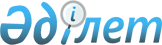 О внесении изменений в постановления Правительства Республики Казахстан от 20 июля 2010 года № 745 "Об утверждении реестра государственных услуг, оказываемых физическим и юридическим лицам" и от 8 октября 2012 года № 1262 "Об утверждении стандартов государственных услуг в сфере фармацевтической деятельности"
					
			Утративший силу
			
			
		
					Постановление Правительства Республики Казахстан от 20 февраля 2013 года № 156. Утратило силу постановлением Правительства Республики Казахстан от 24 февраля 2014 года № 142      Сноска. Утратило силу постановлением Правительства РК от 24.02.2014 № 142 (вводится в действие по истечении десяти календарных дней после дня его первого официального опубликования).

      Правительство Республики Казахстан ПОСТАНОВЛЯЕТ:



      1. Внести в некоторые решения Правительства Республики Казахстан следующие изменения:



      1) утратил силу постановлением Правительства РК от 18.09.2013 № 983 (вводится в действие со дня первого официального опубликования);



      2) в постановлении Правительства Республики Казахстан от 8 октября 2012 года № 1262 «Об утверждении стандартов государственных услуг в сфере фармацевтической деятельности»:



      стандарт государственной услуги «Выдача разрешения на рекламу лекарственных средств, изделий медицинского назначения и медицинской техники», утвержденный указанным постановлением, изложить в новой редакции согласно приложению 1 к настоящему постановлению;



      стандарт государственной услуги «Согласование ввоза и (или) вывоза зарегистрированных и незарегистрированных в Республике Казахстан лекарственных средств, изделий медицинского назначения и медицинской техники», утвержденный указанным постановлением, изложить в новой редакции согласно приложению 2 к настоящему постановлению.

      Сноска. Пункт 1 с изменением, внесенным постановлением Правительства РК от 18.09.2013 № 983 (вводится в действие со дня первого официального опубликования).



      2. Настоящее постановление вводится в действие по истечении десяти календарных дней после первого официального опубликования.      Премьер-Министр

      Республики Казахстан                       С. Ахметов

Приложение 1       

к постановлению Правительства

Республики Казахстан  

от 20 февраля 2013 года № 156Утвержден           

постановлением Правительства

Республики Казахстан  

от 8 октября 2012 года № 1262 Стандарт государственной услуги

«Выдача разрешения на рекламу лекарственных средств, изделий

медицинского назначения и медицинской техники» 1. Общие положения      1. Государственная услуга оказывается Государственным учреждением «Департамент Комитета контроля медицинской и фармацевтической деятельности по городу Алматы» (далее – Департамент) по адресу: город Алматы, улица Маметовой, 3, адрес интернет-ресурса: farmco.almaty@gmail.com, через центры обслуживания населения (далее – Центр), адреса которых указаны в приложении 1 к настоящему стандарту, а также через веб-портал «электронного правительства»: www.e.gov.kz или через веб-портал «Е-лицензирование» www.elicense.kz (далее – Портал).

      2. Форма оказываемой государственной услуги: частично автоматизированная.

      3. Государственная услуга оказывается на основании: статьи 18 Кодекса Республики Казахстан «О здоровье народа и системе здравоохранения», Закона Республики Казахстан от 19 декабря 2003 года «О рекламе», статьи 29 Закона Республики Казахстан от 11 января 2007 года «Об информатизации».

      4. Информация о порядке оказания государственной услуги располагается:

      1) на интернет-ресурсе Министерства здравоохранения Республики Казахстан: www.mz.gov.kz;

      2) на Порталах www.e.gov.kz, www.elicense.kz;

      3) на интернет-ресурсе Республиканского государственного предприятия «Центр обслуживания населения» Комитета по контролю автоматизации государственных услуг и координации деятельности центров обслуживания населения Министерства транспорта и коммуникаций Республики Казахстан: www.con.gov.kz;

      4) в официальных источниках информации и на стендах, расположенных в помещениях Департамента и Центров, адреса которых указаны в пункте 1 настоящего стандарта и приложении 1 к настоящему стандарту.

      Информация о государственной услуге может быть также представлена по телефону call-центра (1414).

      5. Результатом оказания государственной услуги является разрешение на рекламу лекарственных средств, изделий медицинского назначения и медицинской техники согласно приложению 2 к настоящему стандарту, с указанием срока, в течение которого разрешается реклама на территории Республики Казахстан, приложением утвержденной рекламной продукции (модуль, статья, видео-, аудиозапись) в форме электронного документа, удостоверенного электронной цифровой подписью (далее – ЭЦП) уполномоченного должностного лица.

      В случае обращения потребителя в Департамент за получением разрешения на бумажном носителе, разрешение оформляется в электронном формате, распечатывается, заверяется печатью и подписывается руководителем Департамента.

      6. Государственная услуга оказывается физическим и юридическим лицам (далее – потребитель).

      7. Сроки оказания государственной услуги:

      1) при обращении в Центр государственная услуга составляет восемь рабочих дней (день приема документов не входит в срок оказания государственной услуги).

      При этом Департамент предоставляет результат оказания государственной услуги за день до окончания срока оказания государственной услуги;

      2) максимально допустимое время ожидания до получения государственной услуги, оказываемой на месте в день обращения потребителя, составляет – не более двадцати минут;

      3) максимально допустимое время обслуживания потребителя государственной услуги, оказываемой на месте в день обращения потребителя, составляет – не более двадцати минут;

      4) при обращении на Портал государственная услуга оказывается в течение восьми рабочих дней с момента подачи потребителем документов, предусмотренных пунктом 11 настоящего стандарта.

      8. Государственная услуга оказывается бесплатно.

      Оплата осуществляется за проведение экспертизы рекламных материалов на договорной основе.

      9. График работы:

      В Центрах государственная услуга предоставляется ежедневно с понедельника по субботу включительно, за исключением выходных и праздничных дней, согласно Закону Республики Казахстан от 13 декабря 2001 года «О праздниках в Республике Казахстан», в соответствии с установленным графиком работы с 9-00 до 20-00 часов без перерыва.

      Прием осуществляется в порядке электронной очереди по талонам, выдаваемым в Центрах без ускоренного обслуживания.

      На Портале - круглосуточно.

      10. В Центрах имеются места для предоставления государственной услуги, отвечающие требованиям безопасности помещений, места ожидания и заполнения документов, имеются условия для людей с ограниченными физическими возможностями.

      Данные места оснащены стендами с перечнем необходимых документов и образцами их заполнения, выдержками (выписками) из нормативных правовых актов. 2. Порядок оказания государственной услуги      11. Для получения государственной услуги потребитель либо представитель предоставляет в Центр следующие документы:

      1) заявление на получение разрешения на рекламу согласно приложению 3 к настоящему стандарту;

      2) свидетельство о государственной регистрации юридического лица – для юридического лица;

      3) документ, удостоверяющий личность – для физического лица;

      4) свидетельство о государственной регистрации индивидуального предпринимателя – для индивидуального предпринимателя;

      5) документ, удостоверяющий личность уполномоченного представителя, при обращении представителя потребителя;

      6) документ, удостоверяющий полномочия на представительство, при обращении представителя потребителя;

      7) копию заключения по результатам проведения предварительной экспертизы рекламного материала по форме согласно приложениям 4 или 5;

      на Портал:

      1) заявление на получение разрешения на рекламу в форме электронного документа, удостоверенного ЭЦП потребителя;

      2) свидетельство о государственной регистрации юридического лица – для юридического лица;

      3) документ, удостоверяющий личность – для физического лица;

      4) свидетельство о государственной регистрации индивидуального предпринимателя – для индивидуального предпринимателя;

      5) документ, удостоверяющий личность уполномоченного представителя, при обращении представителя потребителя;

      6) документ, удостоверяющий полномочия на представительство, при обращении представителя потребителя в виде электронной копии;

      7) заключение по результатам проведения предварительной экспертизы рекламного материала по форме согласно приложениям 4 или  5 – в виде электронной копии.

      Сведения документов, удостоверяющих личность потребителя или уполномоченного представителя, свидетельство о государственной регистрации юридического лица, свидетельство о государственной регистрации индивидуального предпринимателя Департамент получает из соответствующих государственных информационных систем посредством Портала.

      12. В Центрах бланки заявлений, утвержденной формы, размещаются на специальной стойке в зале ожидания, а также на интернет-ресурсе Центра, согласно пункту 4 настоящего стандарта.

      Для получения государственной услуги через Портал заполняется заявление в форме электронного документа, удостоверенного ЭЦП потребителя.

      13. В Центрах прием документов осуществляется в операционном зале посредством «безбарьерного» обслуживания.

      На Портале отправка заявления в форме электронного документа осуществляется из «личного кабинета» потребителя. Заявление автоматически направляется государственному органу – адресату в соответствии с выбранной услугой.

      14. При сдаче всех необходимых документов для получения государственной услуги потребителю выдается расписка о приеме соответствующих документов с указанием:

      1) номера и даты приема запроса;

      2) вида запрашиваемой государственной услуги;

      3) количества и названий приложенных документов;

      4) даты (времени) и места выдачи документов;

      5) фамилии, имени, отчества уполномоченного должностного лица, принявшего заявление на оформление документов;

      6) фамилии, имени, отчества потребителя, фамилии, имени, отчества уполномоченного представителя, и их контактных телефонов.

      При обращении через Портал потребителю в «личный кабинет» направляется уведомление-отчет о принятии запроса для предоставления государственной услуги с указанием даты и времени получения потребителем результата государственной услуги.

      15. Результат оказания государственной услуги потребителю доставляется:

      в Центре – нарочно (личное посещение потребителя либо представителя по доверенности) по адресам, указанным в приложении 1 к настоящему стандарту;

      на Портале – в «личный кабинет» потребителя.

      В случаях, если потребитель не обратился за получением документов в срок, Центр обеспечивает их хранение в течение одного месяца. По истечении одного месяца документы передаются в Департамент и выдаются потребителю по заявлению, составленному в произвольной форме.

      Департаментом обеспечивается хранение документов до окончания срока действия разрешения.

      16. Основанием для отказа в предоставлении государственной услуги является:

      1) непредставление полного пакета документов и материалов, указанных в пункте 11 настоящего стандарта;

      2) отрицательное заключение экспертной организации;

      3) установление фальсификации представленных документов;

      4) основания предусмотренные статьей 40 Закона Республики Казахстан «Об информатизации».

      Проверка полноты представленных документов с момента их получения осуществляется сотрудником Департамента в течение двух рабочих дней.

      В дальнейшем Департамент не имеет права отказать в предоставлении государственной услуги по данному основанию.

      При отказе Департамент направляет в Центр мотивированный отказ в выдаче разрешения на рекламу лекарственных средств, изделий медицинского назначения и медицинской техники для последующей выдачи потребителю в срок, не превышающий семи рабочих дней с момента получения документов от Центра по форме приложения 6 к настоящему стандарту.

      Центр отказывает в приеме документов в случае непредставления потребителем одного из документов, указанных в пункте 11 настоящего стандарта.

      При отказе в приеме документов работником Центра потребителю выдается расписка с указанием недостающих документов.

      В случае, если Департамент в установленные настоящим стандартом сроки не выдал через Центр потребителю разрешительный документ, либо не предоставил мотивированный отказ, то с даты истечения сроков выдачи разрешительный документ считается выданным. К разрешительному документу Департаментом прилагается реклама (модуль, статья, текст рекламной информации (раскадровка) видеоматериалов, текст аудиозаписи на государственном и русском языках при размещении рекламы на телевизионных каналах и радио), заверенная руководителем Департамента.

      На портале мотивированный ответ об отказе в представлении государственной услуги потребитель получает в «личном кабинете». 3. Принципы работы      17. Ответственность лица Департамента и Центров при предоставлении государственной услуги, основана на следующих принципах:

      1) соблюдение конституционных прав и свобод человека;

      2) соблюдение законности;

      3) предоставление исчерпывающей информации об оказываемой услуге;

      4) вежливость;

      5) обеспечение сохранности документов, представленных потребителем на рассмотрение;

      6) защита и конфиденциальность информации. 4. Результаты работы      18. Результаты оказания государственной услуги потребителем измеряются показателями качества и доступности в соответствии с приложением 7 к настоящему стандарту.

      19. Целевые значения показателей качества и эффективности государственной услуги, по которым оценивается работа Департамента и Центра, ежегодно утверждаются соответствующим приказом Министра здравоохранения Республики Казахстан. 5. Порядок обжалования      20. Ответственные лица Департамента и Центра предоставляют информацию о порядке обжалования действий (бездействия) уполномоченных сотрудников и оказывают содействие в подготовке жалобы.

      Информацию о порядке обжалования действий (бездействия) работника Центра можно получить по телефону call-центра (1414).

      21. В случае некорректного обслуживания сотрудниками Департамента, жалоба подается на имя директора Департамента по адресу, указанному в пункте 1 согласно графику работы, указанному в пункте 9 настоящего стандарта.

      В случае некорректного обслуживания сотрудниками Центра жалоба подается на имя первого руководителя Республиканского государственного предприятия «Центр обслуживания населения» Комитета по контролю автоматизации государственных услуг и координации деятельности центров обслуживания населения Министерства транспорта и коммуникаций Республики Казахстан по адресу: город Астана, проспект Республики, дом 43 А, телефон: 87172-94-99-95, интернет-ресурс: www.con.gov.kz, согласно графику работы, указанному в пункте 9 настоящего стандарта.

      22. В случае несогласия с результатами оказанной государственной услуги, жалоба подается в Министерство здравоохранения Республики Казахстан согласно графику работы Министерства по адресу: 010000, город Астана, улица Орынбора, 8 Дом министерств, 5 подъезд, адрес интернет-ресурса: www.mz.gov.kz.

      Ежедневный график работы Министерства: в рабочие дни с 9-00 часов до 18-30 часов, перерыв на обед с 13-00 до 14-30 часов, выходные дни: суббота, воскресенье и праздничные дни.

      23. В случае несогласия с результатами оказанной государственной услуги, потребитель имеет право обратиться в суд в установленном законодательством порядке.

      24. Для подачи жалобы потребитель представляет произвольно составленное заявление с указанием причины несогласия с оказанной государственной услугой, некорректного обслуживания.

      25. Жалоба регистрируется в журнале учета обращений. Потребителю предоставляется талон с указанием даты, времени принятия документа, срока и места получения ответа, контактных данных ответственного лица, у которого можно получить информацию о ходе рассмотрения жалобы.

      Жалоба рассматривается в сроки, предусмотренные Законом Республики Казахстан от 12 января 2007 года «О порядке рассмотрения обращений физических и юридических лиц».

      О результатах рассмотрения жалобы потребителю сообщается в письменном виде по почте, либо по электронной почте, либо нарочно при индивидуальной явке.

      Подтверждением принятия жалобы, поступившей как нарочно, так и почтой, является ее регистрация (штамп, входящий номер и дата регистрации проставляются на втором экземпляре жалобы или сопроводительном письме к жалобе) в канцелярии Министерства здравоохранения Республики Казахстан, Департамента, Центра.

      Потребителю в подтверждение о принятии его жалобы лицом, принявшим жалобу, выдается талон, в котором указывается номер, дата, фамилия лица, принявшего жалобу, с указанием контактных данных.

      26. Адрес Центра: город Астана, проспект Республики, дом 43 А, телефон: 87172-94-99-95, интернет-ресурс: www.con.gov.kzПриложение 1         

к cтандарту государственной услуги

«Выдача разрешения на рекламу  

лекарственных средств, изделий

медицинского назначения   

и медицинской техники»     Список и адреса Центров обслуживания населения областей, городов Алматы и АстаныПриложение 2         

к cтандарту государственной услуги

«Выдача разрешения на рекламу  

лекарственных средств, изделий

медицинского назначения   

и медицинской техники»  форма Герб Республики Казахстан Министерство здравоохранения Республики Казахстан Разрешение № ____выдано « ___ »_________20 ___ г.            до « ____ »____________ 20 ___г.Торговое наименование _______________________________________________

Международное непатентованное наименование __________________________

                                                (при наличии)

Состав ______________________________________________________________

                               (при наличии)Лекарственная форма _________________________________________________

                               (при наличии)Организация-производитель ___________________________________________

Страна ______________________________________________________________

Регистрационный номер _______________________ дата « ___ »_______20 __ г. Реклама представленаРекламным модулем (статьей), аудио-/видео материалом согласно приложению Реклама может распространяться:

в специализированных изданиях/ средствах массовой информацииПодпись _____________________________________

         руководителя государственного органаМ. П.За несовпадение материалов рекламного объявления с материалами, представленными на экспертизу, ответственность несут рекламодатели и рекламораспространители. Приложение 3         

к cтандарту государственной услуги

«Выдача разрешения на рекламу  

лекарственных средств, изделий

медицинского назначения   

и медицинской техники»  формаПотребитель: ________________________________________________________

ИИН/БИН _____________________________________________________________

Юридический адрес ___________________________________________________

телефон _____________________________________________________________

факс ________________________________________________________________

адрес электронной почты потребителя _________________________________

Представитель потребителя ___________________________________________

_____________________________________________________________________

             (Ф.И.О., должность, доверенность прилагается)

Телефон ______________________________ факс _________________________

адрес электронной почты представителя _______________________________ Заявление      Настоящим просим ______________________________________________

                          (наименование государственного органа)

выдать разрешение на рекламу лекарственного средства, изделия медицинского назначения, медицинскую технику (необходимое подчеркнуть)

торговое наименование _______________________________________________

состав или международное непатентованное название (при наличии)

_____________________________________________________________________

лекарственная форма, дозировка, фасовка (при наличии) _______________

условия отпуска _____________________________________________________

      При этом сообщаем, что указанное лекарственное средство, изделие медицинского назначения, медицинская техника зарегистрировано в Республике Казахстан.

      Регистрационное удостоверение № ______ «__» __________ _____ года

прошло оценку безопасности и качества в Республике Казахстан

(заключение о безопасности и качестве

      № ___, дата «___»_______ 20 __г., выдан ________)

                        наименование организации

или подтверждение соответствия

(сертификат соответствия

      № ___, дата « ___ » _______20__г., выдан ____________________)

                   наименование организации

К заявлению прилагаем:

      Заключение по результатам проведения предварительной экспертизы рекламного материала.      М.П. Подпись потребителя

Заявление принял ____________________________________________________

«___» _____ 20 ____ г.

                                 (Ф.И.О., должность) (дата)Приложение 4         

к cтандарту государственной услуги

«Выдача разрешения на рекламу  

лекарственных средств, изделий

медицинского назначения   

и медицинской техники»   Заключениепо результатам проведения предварительной экспертизы рекламного материалаЭкспертная организация сообщает результаты предварительной экспертизы рекламного материала на получение разрешения на рекламу лекарственного средства для распространения _____________________________________________________________________

(в средствах массовой информации, в специализированных медицинских изданиях)      Заключение *: _________________________________________________      Приложение реклама ____________________________________________

                        (модуль, статья, раскадровка видео-рекламы,

                        текст аудио-рекламы на бумажных носителях,

                        аудио- видео записи на электронных носителях)      Примечание *      1. Текст положительного заключения предварительной экспертизы:

      «Представленные рекламные материалы не противоречат законодательству Республики Казахстан в области рекламы.

      На основании проведенной экспертизы считаем возможным производство, распространение, размещение, использование рекламы _____________________________________________________________________

                  (в средствах массовой информации,

                   специализированных медицинских изданиях)».      2. Текст отрицательного заключения предварительной экспертизы:

      «Представленные рекламные материалы противоречат законодательству Республики Казахстан в области рекламы:1. __________________________________________________________________

2. __________________________________________________________________

3. __________________________________________________________________

4. __________________________________________________________________

      На основании проведенной экспертизы считаем невозможным производство, распространение, размещение, использование рекламы в Республике Казахстан.».      Ф.И.О. и подпись руководителя

      государственной экспертной организации ________________________      Дата __________ Место печати ____________Приложение 5         

к cтандарту государственной услуги

«Выдача разрешения на рекламу  

лекарственных средств, изделий

медицинского назначения   

и медицинской техники»   Заключение

по результатам проведения предварительной экспертизы рекламного материала1. Экспертная организация сообщает результаты предварительной экспертизы рекламного материала на получение разрешения на рекламу изделий медицинского назначения и медицинской техники для распространения _____________________________________________________________________

                (в средствах массовой информации, в  специализированных медицинских изданиях)      Заключение *: _________________________________________________      Приложение реклама ____________________________________________

                        (модуль, статья, раскадровка видео-рекламы,

                        текст аудио-рекламы на бумажных носителях,

                        аудио-видео записи на электронных носителях)      Примечание *      1. Текст положительного заключения предварительной экспертизы:

      «Представленные рекламные материалы не противоречат законодательству Республики Казахстан в области рекламы.

      На основании проведенной экспертизы считаем возможным производство, распространение, размещение, использование рекламы _____________________________________________________________________

                      (в средствах массовой информации,

                      специализированных медицинских изданиях)».      2. Текст отрицательного заключения предварительной экспертизы:

      «Представленные рекламные материалы противоречат законодательству Республики Казахстан в области рекламы:

1. __________________________________________________________________

2. __________________________________________________________________

3. __________________________________________________________________

4. __________________________________________________________________

      На основании проведенной экспертизы считаем невозможным производство, распространение, размещение, использование рекламы в Республике Казахстан.».      Ф.И.О. и подпись руководителя

      государственной экспертной организации ________________________      Дата __________ Место печати ____________Приложение 6         

к cтандарту государственной услуги

«Выдача разрешения на рекламу  

лекарственных средств, изделий

медицинского назначения   

и медицинской техники»   Решение об отказе

в выдаче разрешения на рекламу лекарственных средств, изделий

медицинского назначения и медицинской техники в

Республике КазахстанПриложение 7         

к cтандарту государственной услуги

«Выдача разрешения на рекламу  

лекарственных средств, изделий

медицинского назначения   

и медицинской техники»  

Приложение 2       

к постановлению Правительства

Республики Казахстан  

от 20 февраля 2013 года № 156Утвержден           

постановлением Правительства

Республики Казахстан  

от 8 октября 2012 года № 1262 Стандарт государственной услуги

«Согласование ввоза/вывоза зарегистрированных и

незарегистрированных в Республике Казахстан лекарственных

средств, изделий медицинского назначения и медицинской техники» 1. Общие положения      1. Государственная услуга оказывается Комитетом контроля медицинской и фармацевтической деятельности Министерства здравоохранения Республики Казахстан (далее – Комитет) или его территориальными подразделениями, адреса которых указаны в приложении 1 к настоящему стандарту, а также через веб-портал «электронного правительства»: www.e.gov.kz или через веб-портал «Е-лицензирование» www.elicense.kz (далее – Портал), при условии наличия у потребителя государственной услуги электронной цифровой подписи (далее – ЭЦП).

      2. Форма оказываемой государственной услуги: частично автоматизированная.

      3. Государственная услуга оказывается на основании статьи 80 Кодекса Республики Казахстан от 18 сентября 2009 года «О здоровье народа и системе здравоохранения», статьи 29 Закона Республики Казахстан от 11 января 2007 года «Об информатизации», постановления Правительства Республики Казахстан от 31 мая 2012 года № 711 «Об утверждении Правил ввоза и вывоза лекарственных средств, изделий медицинского назначения и медицинской техники».

      Ввоз лекарственных средств и фармацевтических субстанций (далее – лекарственные средства) из государств, не являющихся государствами-участниками Таможенного союза, осуществляется в соответствии с Положением о порядке ввоза на таможенную территорию Таможенного союза лекарственных средств и фармацевтических субстанций, утвержденным решением Межгоссовета ЕврАзЭс (Высшего органа Таможенного союза) на уровне глав государств от 27 ноября 2009 года № 19, решением комиссии Таможенного союза от 16 августа 2011 года № 748.

      4. Полная информация о порядке оказания государственной услуги располагается:

      1) на интернет - ресурсе Министерства здравоохранения Республики Казахстан: www.mz.gov.kz;

      2) на Порталах www.e.gov.kz, www.elicense.kz;

      3) в здании Комитета или его территориальных подразделений на стендах и информационных досках по адресам, указанным в приложении 1 к настоящему стандарту;

      В случае обращения физических, юридических лиц через Портал, заявление оформляется в электронном виде, заверяется ЭЦП потребителя государственной услуги.

      Информация о государственной услуге может быть также представлена по телефону call-центра (1414).

      5. Результатом оказываемой государственной услуги являются:

      1) в комитете и его территориальных подразделениях:

      выдача письма-согласования ввоза/вывоза зарегистрированных и незарегистрированных в Республике Казахстан лекарственных средств, изделий медицинского назначения и медицинской техники, либо мотивированный ответ об отказе в предоставлении государственной услуги в письменном виде;

      2) на Портале:

      согласование ввоза/вывоза зарегистрированных и незарегистрированных в Республике Казахстан лекарственных средств, изделий медицинского назначения и медицинской техники либо мотивированный ответ об отказе в предоставлении государственной услуги в форме электронного документа, удостоверенного ЭЦП уполномоченного лица.

      6. Государственная услуга оказывается физическим и юридическим лицам, осуществляющим ввоз/вывоз зарегистрированных и незарегистрированных в Республике Казахстан лекарственных средств, изделий медицинского назначения и медицинской техники на территорию Республики Казахстан или за пределы территории Республики Казахстан (далее – потребитель).

      7. Сроки оказания государственной услуги с момента сдачи необходимых документов:

      1) срок рассмотрения заявления на ввоз зарегистрированных и незарегистрированных в Республике Казахстан лекарственных средств, изделий медицинского назначения и медицинской техники составляет девять рабочих дней;

      2) срок рассмотрения заявления на выдачу разрешения на вывоз зарегистрированных в Республике Казахстан лекарственных средств, изделий медицинского назначения, медицинской техники составляет пять рабочих дней.

      Проверка полноты представленных документов с момента их получения осуществляется сотрудником Комитета или его территориального подразделения в течение двух рабочих дней.

      В дальнейшем Комитет и его территориальные подразделения не имеют право отказать в предоставлении государственной услуги по данному основанию.

      Максимально допустимое время ожидания для сдачи документов во время получения государственной услуги, оказываемой на месте в день обращения потребителя, составляет – тридцать минут.

      Максимально допустимое время обслуживания потребителя государственной услуги, оказываемой на месте в день обращения потребителя, составляет – тридцать минут.

      На Портале:

      1) срок рассмотрения заявления на ввоз зарегистрированных и незарегистрированных в Республике Казахстан лекарственных средств, изделий медицинского назначения и медицинской техники составляет пять рабочих дней;

      2) срок рассмотрения заявления на выдачу разрешения на вывоз лекарственных средств, изделий медицинского назначения, медицинской техники составляет три рабочих дня.

      8. Государственная услуга оказывается бесплатно.

      9. График работы Комитета и его территориального подразделения:

      1) ежедневно с 9-00 часов до 18-30 часов с перерывом на обед с 13-00 до 14-30 часов, кроме выходных и праздничных дней, согласно трудовому законодательству Республики Казахстан.

      Прием осуществляется в порядке очереди с 9-00 часов до 18-30 часов, без предварительной записи.

      2) На Портале прием осуществляется в «личном кабинете» потребителя государственной услуги в порядке «электронной» очереди, без ускоренного обслуживания.

      График работы Портала – круглосуточно.

      10. В Комитете или его территориальных подразделениях имеются помещения для предоставления государственной услуги, отвечающие требованиям безопасности помещений, места ожидания и заполнения документов. Помещения оснащены стендами с перечнем необходимых документов и образцами их заполнения, выдержками (выписками) из нормативных правовых актов.

      Предусмотрены условия для людей с ограниченными физическими возможностями (лифт и пандус). 2. Порядок оказания государственной услуги      11. Для согласования ввоза зарегистрированных на территории Республике Казахстан лекарственных средств физические или юридические лица предоставляют в Комитет или через Портал следующие документы:

      1) для проведения клинических исследований и (или) испытаний:

      при обращении в Комитет:

      заявление;

      копию свидетельства о государственной регистрации (перерегистрации) в качестве индивидуального предпринимателя – для физических лиц или копию свидетельства о государственной регистрации (перерегистрации) - для юридических лиц;

      копию договора (контракта) или инвойса (накладной) с переводом на государственный или русский языки;

      копию приказа уполномоченного органа в области здравоохранения на разрешение проведения клинических исследований лекарственных средств;

      копии документов производителя, подтверждающих качество лекарственных средств, предназначенных для проведения клинических исследований;

      опись представляемых документов.

      При обращении через Портал:

      заявление;

      договор (контракт) или инвойс (накладная) с переводом на государственный или русский языки – в виде электронного документа;

      приказ уполномоченного органа в области здравоохранения на разрешение проведения клинических исследований лекарственных средств – в виде электронной копии документа;

      документы производителя, подтверждающие качество лекарственных средств, предназначенных для проведения клинических исследований – в виде электронной копии документа;

      2) для оказания гуманитарной помощи:

      при обращении в Комитет:

      заявление;

      копию свидетельства о государственной регистрации (перерегистрации) в качестве индивидуального предпринимателя – для физических лиц или копию свидетельства о государственной регистрации (перерегистрации) - для юридических лиц;

      письмо органов местного государственного управления здравоохранением областей, города республиканского значения и столицы или организаций здравоохранения, имеющих лицензию на медицинскую деятельность, о поддержке данной гуманитарной акции с обязательством по контролю над целевым некоммерческим использованием груза;

      документ, подтверждающий гуманитарный характер груза в адрес получателя, с переводом на государственный или русский языки;

      план целевого использования (распределения) гуманитарной помощи;

      опись представляемых документов.

      При обращении через Портал:

      заявление;

      письмо органов местного государственного управления здравоохранением областей, города республиканского значения и столицы или организаций здравоохранения, имеющих лицензию на медицинскую деятельность, о поддержке данной гуманитарной акции с обязательством по контролю за целевым некоммерческим использованием груза – в виде электронной копии документа;

      документ, подтверждающий гуманитарный характер груза в адрес получателя, с переводом на государственный или русский языки – в виде электронного документа;

      план целевого использования (распределения) гуманитарной помощи – в виде электронного документа;

      3) для предотвращения и/или устранения последствий чрезвычайных ситуаций:

      при обращении в Комитет:

      заявление;

      копию свидетельства о государственной регистрации (перерегистрации) в качестве индивидуального предпринимателя – для физических лиц или копию свидетельства о государственной регистрации (перерегистрации) - для юридических лиц;

      копию договора (контракта) или инвойса (накладной) с переводом на государственный или русский языки;

      письмо от местных исполнительных органов о чрезвычайной ситуации;

      опись представляемых документов.

      При обращении через Портал:

      заявление;

      договор (контракт) или инвойс (накладная) с переводом на государственный или русский языки – в виде электронного документа;

      письмо от местных исполнительных органов о чрезвычайной ситуации – в виде электронной копии документа.

      Для согласования ввоза зарегистрированных на территории Республике Казахстан лекарственных средств (за исключением вышеуказанных подпунктов 1), 2), 3) пункта 11 физические или юридические лица представляют в территориальные подразделения Комитета следующие документы:

      при обращении в территориальные подразделения Комитета:

      заявление;

      копию лицензии на занятие фармацевтической деятельностью с приложением на подвид деятельности, связанной с производством лекарственных средств, или связанной с оптовой реализацией лекарственных средств, или копию лицензии на осуществление медицинской деятельности организациями здравоохранения (в случае ввоза лекарственных средств организацией здравоохранения);

      копию лицензии и приложения к лицензии на занятие видами деятельности в сфере оборота наркотических средств, психотропных веществ и прекурсоров (в случае ввоза лекарственных средств, содержащих наркотические средства, психотропные вещества и прекурсоры);

      копию договора (контракта) с указанием положений о реализации ввозимых лекарственных средств исключительно на территории Республики Казахстан, а также копию спецификации с указанием производителя и страны производителя и страны производителя лекарственных средств с переводом на государственный или русский языки;

      копию свидетельства о государственной регистрации (перерегистрации) в качестве индивидуального предпринимателя – для физических лиц или копию свидетельства о государственной регистрации (перерегистрации) - для юридических лиц;

      копию документа от производителя или его уполномоченного представительства, подтверждающего дистрибьюторские права на ввоз лекарственных средств с территории третьей страны, с переводом на государственный или русский языки;

      опись представляемых документов.

      При обращении через Портал:

      заявление;

      лицензию на занятие фармацевтической деятельностью с приложением на подвид деятельности, связанной с производством лекарственных средств или связанной с оптовой реализацией лекарственных средств, или копию лицензии на осуществление медицинской деятельности организациями здравоохранения (в случае ввоза лекарственных средств организацией здравоохранения) – в виде электронной копии документа в случае отсутствия сведений в государственной базе данных «Е-лицензирование» (далее – ГБД ЕЛ);

      лицензию и приложение к лицензии на занятие видами деятельности в сфере оборота наркотических средств, психотропных веществ и прекурсоров (в случае ввоза лекарственных средств, содержащих наркотические средства, психотропные вещества и прекурсоры) – в виде электронной копии документа в случае отсутствия сведений в ГБД ЕЛ;

      договор (контракт) с указанием положений о реализации ввозимых лекарственных средств исключительно на территории Республики Казахстан, а также копию спецификации с указанием производителя и страны производителя и страны производителя лекарственных средств с переводом на государственный или русский языки – в виде электронного документа;

      документ от производителя или его уполномоченного представительства, подтверждающий дистрибьюторские права на ввоз лекарственных средств с территории третьей страны, с переводом на государственный или русский языки – в виде электронной копии документа.

      Для оформления разрешения на ввоз незарегистрированных на территории Республики Казахстан лекарственных средств физические или юридические лица предоставляют в Комитет следующие документы:

      1) для проведения клинических исследований и (или) испытаний:

      при обращении в Комитет:

      заявление;

      копию свидетельства о государственной регистрации (перерегистрации) в качестве индивидуального предпринимателя – для физических лиц или копию свидетельства о государственной регистрации (перерегистрации) - для юридических лиц;

      копию договора (контракта) или инвойса (накладной) с переводом на государственный или русский языки;

      копию приказа уполномоченного органа в области здравоохранения на разрешение проведения клинических исследований лекарственных средств;

      копии документов производителя, подтверждающих качество лекарственных средств, предназначенных для проведения клинических исследований;

      опись представляемых документов.

      При обращении через Портал:

      заявление;

      договор (контракт) или инвойс (накладная) с переводом на государственный или русский языки – в виде электронного документа;

      приказ уполномоченного органа в области здравоохранения на разрешение проведения клинических исследований лекарственных средств – в виде электронной копии документа;

      документы производителя, подтверждающие качество лекарственных средств, предназначенных для проведения клинических исследований и (или) испытаний с переводом на государственный или русский языки – в виде электронной копии документа;

      2) при ввозе образцов лекарственных средств для проведения экспертизы, государственной регистрации, перерегистрации и внесения изменений в регистрационное досье:

      при обращении в Комитет:

      заявление;

      гарантийное обязательство о представлении данных образцов на государственную регистрацию, перерегистрацию и внесение изменений в регистрационное досье на территории Республики Казахстан;

      расчет количества лекарственных средств для проведения экспертизы при государственной регистрации, перерегистрации, внесении изменений в регистрационное досье, согласованный с государственной экспертной организацией в сфере обращения лекарственных средств, изделий медицинского назначения, медицинской техники;

      копию инвойса (накладной) с переводом на государственный или русский языки;

      опись представляемых документов.

      При обращении через Портал:

      заявление;

      гарантийное обязательство о представлении данных образцов на государственную регистрацию, перерегистрацию и внесение изменений в регистрационное досье на территории Республики Казахстан – в виде электронного документа;

      расчет количества лекарственных средств для проведения экспертизы при государственной регистрации, перерегистрации, внесении изменений в регистрационное досье, согласованный с государственной экспертной организацией в сфере обращения лекарственных средств, изделий медицинского назначения, медицинской техники – в виде электронной копии документа;

      копию инвойса (накладной) с переводом на государственный или русский языки – в виде электронного документа;

      3) для проведения выставок лекарственных средств без права их дальнейшей реализации:

      при обращении в Комитет:

      заявление;

      письменное подтверждение организатора выставки об участии заявителя в выставке;

      копию договора (контракта) или инвойса (накладной) с переводом на государственный или русский языки;

      опись представляемых документов.

      При обращении через Портал:

      заявление;

      письменное подтверждение организатора выставки об участии заявителя в выставке – в виде электронной копии документа;

      договор (контракт) или инвойс (накладная) с переводом на государственный или русский языки – в виде электронного документа;

      4) для индивидуального лечения редких и (или) особо тяжелых заболеваний, оказания медицинской помощи по жизненным показаниям конкретного пациента:

      при обращении в Комитет:

      заявление;

      копию лицензии на занятие фармацевтической деятельностью с приложением на подвид деятельности, связанной с оптовой реализацией лекарственных средств или копию лицензии на осуществление медицинской деятельности организациями здравоохранения (в случае ввоза лекарственных средств организацией здравоохранения);

      копию свидетельства о государственной регистрации (перерегистрации) в качестве индивидуального предпринимателя – для физических лиц или копию свидетельства о государственной регистрации (перерегистрации) - для юридических лиц;

      письмо от органов местного государственного управления здравоохранением областей, города республиканского значения и столицы или организаций здравоохранения, имеющих лицензию на медицинскую деятельность, с обоснованием и расчетами количества лекарственных средств;

      копию договора (контракта) или инвойса (накладной) с переводом на государственный или русский языки;

      копию документа производителя, подтверждающего качество лекарственного средства с переводом на государственный или русский языки;

      опись представляемых документов.

      При обращении через Портал:

      заявление;

      лицензию на занятие фармацевтической деятельностью с приложением на подвид деятельности, связанной с оптовой реализацией лекарственных средств, или копию лицензии на осуществление медицинской деятельности организациями здравоохранения (в случае ввоза лекарственных средств организацией здравоохранения) – в виде электронной копии документа в случае отсутствия сведений в ГБД ЕЛ;

      письмо от органов местного государственного управления здравоохранением областей, города республиканского значения и столицы или организаций здравоохранения, имеющих лицензию на медицинскую деятельность, с обоснованием и расчетами количества лекарственных средств – в виде электронной копии документа;

      договор (контракт) или инвойс (накладная) с переводом на государственный или русский языки – в виде электронного документа;

      документ производителя, подтверждающий качество лекарственного средства, с переводом на государственный или русский языки – в виде электронной копии документа;

      5) для предотвращения и/или устранения последствий чрезвычайных ситуаций:

      при обращении в Комитет:

      заявление;

      копию свидетельства о государственной регистрации (перерегистрации) в качестве индивидуального предпринимателя – для физических лиц или копию свидетельства о государственной регистрации (перерегистрации) - для юридических лиц;

      копию договора (контракта) или инвойса (накладной) с переводом на государственный или русский языки;

      письмо от местных исполнительных органов о чрезвычайной ситуации;

      опись представляемых документов.

      При обращении через Портал:

      заявление;

      договор (контракт) или инвойс (накладная) с переводом на государственный или русский языки – в виде электронного документа;

      письмо от местных исполнительных органов о чрезвычайной ситуации – в виде электронной копии документа;

      6) для оказания гуманитарной помощи в случаях, определенных Правительством Республики Казахстан:

      при обращении в Комитет:

      заявление;

      копию свидетельства о государственной регистрации (перерегистрации) в качестве индивидуального предпринимателя – для физических лиц или копию свидетельства о государственной регистрации (перерегистрации) - для юридических лиц;

      письмо органов местного государственного управления здравоохранением областей, города республиканского значения и столицы или организаций здравоохранения, имеющих лицензию на медицинскую деятельность, о поддержке данной гуманитарной акции с обязательством по контролю над целевым некоммерческим использованием груза;

      документ, подтверждающий гуманитарный характер груза в адрес получателя, с переводом на государственный или русский языки;

      план целевого использования (распределения) гуманитарной помощи;

      документ, подтверждающий качество ввозимых лекарственных средств с переводом на государственный или русский языки;

      опись представляемых документов.

      При обращении через Портал:

      заявление;

      письмо органов местного государственного управления здравоохранением областей, города республиканского значения и столицы или организаций здравоохранения, имеющих лицензию на медицинскую деятельность, о поддержке данной гуманитарной акции с обязательством по контролю за целевым некоммерческим использованием груза – в виде электронной копии документа;

      документ, подтверждающий гуманитарный характер груза в адрес получателя, с переводом на государственный или русский языки – в виде электронного документа;

      план целевого использования (распределения) гуманитарной помощи – в виде электронного документа;

      документ, подтверждающий качество ввозимых лекарственных средств, с переводом на государственный или русский языки – в виде электронной копии документа;

      7) для ввоза не зарегистрированных лекарственных субстанций, произведенных в условиях надлежащей производственной практики:

      при обращении в Комитет:

      заявление;

      копию лицензии на занятие фармацевтической деятельностью с приложением на подвид деятельности, связанной с производством лекарственных средств или оптовой реализацией лекарственных средств или копию лицензии на осуществление медицинской деятельности;

      копию договора (контракта) с указанием положений о реализации ввозимых лекарственных средств исключительно на территории Республики Казахстан, а также копию спецификации с указанием производителя и страны производителя и страны производителя лекарственных средств с переводом на государственный или русский языки;

      копию свидетельства о государственной регистрации (перерегистрации) в качестве индивидуального предпринимателя – для физических лиц или копию свидетельства о государственной регистрации (перерегистрации) - для юридических лиц;

      копию документа от производителя или его уполномоченного представительства, подтверждающего дистрибьюторские права на ввоз лекарственных субстанций с территории третьей страны, с переводом на государственный или русский языки;

      копию сертификата, подтверждающего соответствие производства требованиям надлежащей производственной практики с указанием даты последней инспекции с переводом на государственный или русский языки;

      опись представляемых документов.

      При обращении через Портал:

      заявление;

      лицензию на занятие фармацевтической деятельностью с приложением на подвид деятельности, связанной с производством лекарственных средств или оптовой реализацией лекарственных средств, или лицензия на осуществление медицинской деятельности – в виде электронной копии документа в случае отсутствия сведений в ГБД ЕЛ;

      договор (контракт) с указанием положений о реализации ввозимых лекарственных средств исключительно на территории Республики Казахстан, а также копию спецификации с указанием производителя и страны производителя и страны производителя лекарственных средств с переводом на государственный или русский языки – в виде электронного документа;

      документ от производителя или его уполномоченного представительства, подтверждающий дистрибьюторские права на ввоз лекарственных субстанций с территории третьей страны, с переводом на государственный или русский языки – в виде электронной копии документа;

      сертификат, подтверждающий соответствие производства требованиям надлежащей производственной практики, с указанием даты последней инспекции с переводом на государственный или русский языки – в виде электронной копии документа.

      Согласование ввоза на территорию Республики Казахстан зарегистрированных изделий медицинского назначения, медицинской техники осуществляется территориальными подразделениями Комитета.

      Согласование ввоза на территорию Республики Казахстан зарегистрированных изделий медицинского назначения, медицинской техники, предназначенных для оказания гуманитарной помощи, предотвращения и/или устранения последствий чрезвычайных ситуаций, выдача разрешения на ввоз не зарегистрированных в Республике Казахстан изделий медицинского назначения и медицинской техники осуществляется Комитетом.

      Для согласования ввоза зарегистрированных на территории Республики Казахстан изделий медицинского назначения, медицинской техники физические или юридические лица предоставляют в Комитет или его территориальные подразделения следующие документы:

      1) для ввоза зарегистрированных изделий медицинского назначения, медицинской техники:

      при обращении в территориальные подразделения:

      заявление;

      копию лицензии на занятие фармацевтической деятельностью с приложением на подвид деятельности, связанной с производством изделий медицинского назначения, медицинской техники или копию лицензии на осуществление медицинской деятельности (в случае ввоза изделий медицинского назначения, медицинской техники организацией здравоохранения) и (или) талон уполномоченного органа в области здравоохранения о приеме уведомления или копию уведомления с отметкой о приеме центром обслуживания населения, или талон в форме электронного документа на оптовую реализацию изделий медицинского назначения, медицинской техники;

      копию договора (контракта) с указанием положений о реализации ввозимых изделий медицинского назначения, медицинской техники исключительно на территории Республики Казахстан, а также копию спецификацию с указанием производителя и страны производителя изделий медицинского назначения, медицинской техники с переводом на государственный или русский языки;

      копию свидетельства о государственной регистрации (перерегистрации) в качестве индивидуального предпринимателя – для физических лиц или копию свидетельства о государственной регистрации (перерегистрации) - для юридических лиц;

      копию документа от производителя или его уполномоченного представительства, подтверждающего дистрибьюторские права поставщика на ввоз изделий медицинского назначения, медицинской техники с территории третьей страны, с переводом на государственный или русский языки;

      опись представляемых документов.

      При обращении через Портал:

      заявление;

      лицензию на занятие фармацевтической деятельностью с приложением на подвид деятельности, связанной с производством изделий медицинского назначения, медицинской техники или копию лицензии на осуществление медицинской деятельности (в случае ввоза изделий медицинского назначения, медицинской техники организацией здравоохранения) и (или) талон уполномоченного органа в области здравоохранения о приеме уведомления или копию уведомления с отметкой о приеме центром обслуживания населения, или талон в форме электронного документа на оптовую реализацию изделий медицинского назначения, медицинской техники – в виде электронной копии документа в случае отсутствия сведений в ГБД ЕЛ;

      договор (контракт) с указанием положений о реализации ввозимых изделий медицинского назначения, медицинской техники исключительно на территории Республики Казахстан, а также копию спецификацию с указанием производителя и страны производителя изделий медицинского назначения, медицинской техники с переводом на государственный или русский языки – в виде электронного документа;

      документ от производителя или его уполномоченного представительства, подтверждающий дистрибьюторские права поставщика на ввоз изделий медицинского назначения, медицинской техники с территории третьей страны, с переводом на государственный или русский языки – в виде электронной копии документа;

      2) для оказания гуманитарной помощи в случаях, определенных Правительством Республики Казахстан:

      при обращении в Комитет:

      заявление;

      копию свидетельства о государственной регистрации (перерегистрации) в качестве индивидуального предпринимателя – для физических лиц или копию свидетельства о государственной регистрации (перерегистрации) - для юридических лиц;

      письмо органов местного государственного управления здравоохранением областей, города республиканского значения и столицы или организаций здравоохранения, имеющих лицензию на медицинскую деятельность, о поддержке данной гуманитарной акции с обязательством по контролю за целевым некоммерческим использованием груза;

      документ, подтверждающий гуманитарный характер груза в адрес получателя, с переводом на государственный или русский языки;

      план целевого использования (распределения) гуманитарной помощи;

      опись представляемых документов.

      При обращении через Портал:

      заявление;

      письмо органов местного государственного управления здравоохранением областей, города республиканского значения и столицы или организаций здравоохранения, имеющих лицензию на медицинскую деятельность, о поддержке данной гуманитарной акции с обязательством по контролю за целевым некоммерческим использованием груза – в виде электронной копии документа;

      документ, подтверждающий гуманитарный характер груза в адрес получателя, с переводом на государственный или русский языки – в виде электронного документа;

      план целевого использования (распределения) гуманитарной помощи – в виде электронного документа;

      3) для предотвращения и/или устранения последствий чрезвычайных ситуаций:

      при обращении в Комитет:

      заявление;

      копию свидетельства о государственной регистрации (перерегистрации) в качестве индивидуального предпринимателя – для физических лиц или копию свидетельства о государственной регистрации (перерегистрации) - для юридических лиц;

      копию договора (контракта) или инвойса (накладной) с переводом на государственный или русский языки;

      письмо от местных исполнительных органов о чрезвычайной ситуации;

      опись представляемых документов.

      При обращении через Портал:

      заявление;

      договор (контракт) или инвойс (накладная) с переводом на государственный или русский языки – в виде электронного документа;

      письмо от местных исполнительных органов о чрезвычайной ситуации – в виде электронной копии документа.

      Для оформления разрешения на ввоз незарегистрированных на территории Республики Казахстан изделий медицинского назначения, медицинской техники физические или юридические лица представляют в Комитет следующие документы:

      1) при ввозе образцов изделий медицинского назначения, медицинской техники для проведения государственной регистрации, перерегистрации и внесения изменений в регистрационное досье:

      при обращении в Комитет:

      заявление;

      гарантийное обязательство о представлении данных образцов на государственную регистрацию, перерегистрацию и внесение изменений в регистрационное досье на территории Республики Казахстан;

      расчет количества изделий медицинского назначения, медицинской техники для проведения экспертизы при государственной регистрации, перерегистрации, внесении изменений в регистрационное досье, согласованный с государственной экспертной организацией в сфере обращения лекарственных средств, изделий медицинского назначения, медицинской техники;

      копию инвойса (накладной) с переводом на государственный или русский языки;

      опись представляемых документов.

      При обращении через Портал:

      заявление;

      гарантийное обязательство о представлении данных образцов на государственную регистрацию, перерегистрацию и внесение изменений в регистрационное досье на территории Республики Казахстан – в виде электронного документа;

      расчет количества изделий медицинского назначения, медицинской техники для проведения экспертизы при государственной регистрации, перерегистрации, внесении изменений в регистрационное досье, согласованный с государственной экспертной организацией в сфере обращения лекарственных средств, изделий медицинского назначения, медицинской техники – в виде электронной копии документа;

      инвойс (накладная) с переводом на государственный или русский языки – в виде электронного документа;

      2) для проведения выставок изделий медицинского назначения, медицинской техники без права их дальнейшей реализации:

      при обращении в Комитет:

      заявление;

      письменное подтверждение организатора выставки об участии заявителя в выставке;

      копию договора (контракта) или инвойса (накладной) с переводом на государственный или русский языки;

      опись представляемых документов.

      При обращении через Портал:

      заявление;

      письменное подтверждение организатора выставки об участии заявителя в выставке – в виде электронной копии документа;

      договор (контракт) или инвойс (накладная) с переводом на государственный или русский языки – в виде электронного документа;

      3) для индивидуального лечения редких и (или) особо тяжелых заболеваний, оказания медицинской помощи по жизненным показаниям конкретного пациента:

      при обращении в Комитет:

      заявление;

      талон уполномоченного органа в области здравоохранения о приеме уведомления или копию уведомления с отметкой о приеме центром обслуживания населения или талон в форме электронного документа на оптовую реализацию изделий медицинского назначения или копию лицензии на осуществление медицинской деятельности организациями здравоохранения (в случае ввоза изделий медицинского назначения организацией здравоохранения);

      копию свидетельства о государственной регистрации (перерегистрации) в качестве индивидуального предпринимателя – для физических лиц или копию свидетельства о государственной регистрации (перерегистрации) - для юридических лиц;

      письмо от органов местного государственного управления здравоохранением областей, города республиканского значения и столицы или организаций здравоохранения, имеющих лицензию на медицинскую деятельность, с обоснованием и расчетами количества изделий медицинского назначения;

      копию договора (контракта) или инвойса (накладной) с переводом на государственный или русский языки;

      копию документа производителя, подтверждающего качество изделия медицинского назначения с переводом на государственный или русский языки;

      опись представляемых документов.

      При обращении через Портал:

      заявление;

      талон уполномоченного органа в области здравоохранения о приеме уведомления или копию уведомления с отметкой о приеме центром обслуживания населения или талон в форме электронного документа на оптовую реализацию изделий медицинского назначения или копию лицензии на осуществление медицинской деятельности организациями здравоохранения (в случае ввоза изделий медицинского назначения организацией здравоохранения) – в виде электронной копии документа в случае отсутствия сведений в ГБД ЕЛ;

      письмо от органов местного государственного управления здравоохранением областей, города республиканского значения и столицы или организаций здравоохранения, имеющих лицензию на медицинскую деятельность, с обоснованием и расчетами количества изделий медицинского назначения – в виде электронной копии документа;

      договор (контракт) или инвойс (накладная) с переводом на государственный или русский языки – в виде электронного документа;

      документ производителя, подтверждающий качество изделия медицинского назначения, с переводом на государственный или русский языки – в виде электронной копии документа;

      4) для предотвращения и/или устранения последствий чрезвычайных ситуаций:

      при обращении в Комитет:

      заявление;

      копию свидетельства о государственной регистрации (перерегистрации) в качестве индивидуального предпринимателя – для физических лиц или копию свидетельства о государственной регистрации (перерегистрации) - для юридических лиц;

      копию договора (контракта) или инвойса (накладной) с переводом на государственный или русский языки;

      письмо от местных исполнительных органов о чрезвычайной ситуации;

      опись представляемых документов.

      При обращении через Портал:

      заявление;

      договор (контракт) или инвойс (накладная) с переводом на государственный или русский языки – в виде электронного документа;

      письмо от местных исполнительных органов о чрезвычайной ситуации – в виде электронной копии документа;

      5) для оснащения организаций здравоохранения уникальной медицинской техникой, не имеющей аналогов, зарегистрированных в Республике Казахстан:

      при обращении в Комитет:

      заявление;

      копию свидетельства о государственной регистрации (перерегистрации) в качестве индивидуального предпринимателя – для физических лиц или копию свидетельства о государственной регистрации (перерегистрации) - для юридических лиц;

      талон уполномоченного органа в области здравоохранения о приеме уведомления, копию уведомления с отметкой о приеме центром обслуживания населения или талон в форме электронного документа на оптовую реализацию изделий медицинского назначения, медицинской техники или копию лицензии на осуществление медицинской деятельности организациями здравоохранения (в случае ввоза медицинской техники, комплектующих ее изделий медицинского назначения организацией здравоохранения);

      письмо от организации здравоохранения, подтверждающее потребность в медицинской технике;

      копию договора (контракта) или инвойса (накладной) с переводом на государственный или русский языки;

      заключение государственной экспертной организации в сфере обращения лекарственных средств, изделий медицинского назначения и медицинской техники об уникальности медицинской техники для Республики Казахстан и отсутствии аналогов медицинской техники, зарегистрированных в Республике Казахстан, о принадлежности изделия медицинского назначения к комплектации уникальной медицинской техники (в случае ввоза в Республику Казахстан изделия медицинского назначения, являющегося неотъемлемой частью уникальной медицинской техники);

      опись представляемых документов.

      При обращении через Портал:

      заявление;

      талон уполномоченного органа в области здравоохранения о приеме уведомления, копию уведомления с отметкой о приеме центром обслуживания населения или талон в форме электронного документа на оптовую реализацию изделий медицинского назначения, медицинской техники или копию лицензии на осуществление медицинской деятельности организациями здравоохранения (в случае ввоза медицинской техники, комплектующих ее изделий медицинского назначения организацией здравоохранения) – в виде электронной копии документа в случае отсутствия сведений в ГБД ЕЛ;

      письмо от организации здравоохранения, подтверждающее потребность в медицинской технике – в виде электронной копии документа;

      договор (контракт) или инвойс (накладная) с переводом на государственный или русский языки – в виде электронного документа;

      заключение государственной экспертной организации в сфере обращения лекарственных средств, изделий медицинского назначения и медицинской техники об уникальности медицинской техники для Республики Казахстан и отсутствии аналогов медицинской техники, зарегистрированных в Республике Казахстан, о принадлежности изделия медицинского назначения к комплектации уникальной медицинской техники (в случае ввоза в Республику Казахстан изделия медицинского назначения, являющегося неотъемлемой частью уникальной медицинской техники) – в виде электронной копии документа;

      6) для проведения клинических исследований и (или) испытаний:

      при обращении в Комитет:

      заявление;

      копию свидетельства о государственной регистрации (перерегистрации) в качестве индивидуального предпринимателя – для физических лиц или копию свидетельства о государственной регистрации (перерегистрации) - для юридических лиц;

      копию договора (контракта) или инвойса (накладной) с переводом на государственный или русский языки;

      копию приказа уполномоченного органа в области здравоохранения на разрешение проведения клинических исследований лекарственных средств;

      копии документов производителя, подтверждающих качество изделий медицинского назначения, медицинской техники, предназначенных для проведения клинических исследований и (или) испытаний;

      опись представляемых документов.

      При обращении через Портал:

      заявление;

      договор (контракт) или инвойс (накладная) с переводом на государственный или русский языки – в виде электронного документа;

      приказ уполномоченного органа в области здравоохранения на разрешение проведения клинических исследований лекарственных средств – в виде электронной копии документа;

      документы производителя, подтверждающие качество изделий медицинского назначения, медицинской техники, предназначенных для проведения клинических исследований и (или) испытаний с переводом на государственный или русский языки – в виде электронной копии документа;

      7) для оказания гуманитарной помощи в случаях, определенных Правительством Республики Казахстан:

      при обращении в Комитет:

      заявление;

      копию свидетельства о государственной регистрации (перерегистрации) в качестве индивидуального предпринимателя – для физических лиц или копию свидетельства о государственной регистрации (перерегистрации) - для юридических лиц;

      письмо органов местного государственного управления здравоохранением областей, города республиканского значения и столицы или организаций здравоохранения, имеющих лицензию на медицинскую деятельность, о поддержке данной гуманитарной акции с обязательством по контролю за целевым некоммерческим использованием груза;

      документ, подтверждающий гуманитарный характер груза в адрес получателя, с переводом на государственный или русский;

      план целевого использования (распределения) гуманитарной помощи;

      документ, подтверждающий качество ввозимых изделий медицинского назначения, медицинской техники;

      опись представляемых документов.

      При обращении через Портал:

      заявление;

      письмо органов местного государственного управления здравоохранением областей, города республиканского значения и столицы или организаций здравоохранения, имеющих лицензию на медицинскую деятельность, о поддержке данной гуманитарной акции с обязательством по контролю за целевым некоммерческим использованием груза – в виде электронной копии документа;

      документ, подтверждающий гуманитарный характер груза в адрес получателя, с переводом на государственный или русский языки – в виде электронного документа;

      план целевого использования (распределения) гуманитарной помощи – в виде электронного документа;

      документ, подтверждающий качество ввозимых изделий медицинского назначения, медицинской техники, с переводом на государственный или русский языки – в виде электронной копии документа.

      Разрешение на вывоз лекарственных средств, изделий медицинского назначения, медицинской техники выдает Комитет и его территориальные подразделения.

      Для оформления разрешения на вывоз лекарственных средств, изделий медицинского назначения, медицинской техники заявитель представляет в Комитет или его территориальные подразделения следующие документы:

      при обращении в Комитет или его территориальные подразделения:

      заявление;

      копию лицензии на занятие фармацевтической деятельностью с приложением на подвид деятельности, связанной с производством лекарственных средств, изделий медицинского назначения, медицинской техники или оптовой реализацией лекарственных средств и (или) талон уполномоченного органа в области здравоохранения о приеме уведомления или копию уведомления с отметкой о приеме центром обслуживания населения или талон в форме электронного документа на оптовую реализацию медицинской техники и изделий медицинского назначения или копию лицензии на осуществление медицинской деятельности (в случае вывоза лекарственных средств, изделий медицинского назначения, медицинской техники организацией здравоохранения);

      опись представляемых документов.

      При обращении через Портал:

      заявление;

      копию лицензии на занятие фармацевтической деятельностью с приложением на подвид деятельности, связанной с производством лекарственных средств, изделий медицинского назначения, медицинской техники или оптовой реализацией лекарственных средств и (или) талон уполномоченного органа в области здравоохранения о приеме уведомления или копию уведомления с отметкой о приеме центром обслуживания населения или талон в форме электронного документа на оптовую реализацию медицинской техники и изделий медицинского назначения или копию лицензии на осуществление медицинской деятельности (в случае вывоза лекарственных средств, изделий медицинского назначения, медицинской техники организацией здравоохранения) – в виде электронной копии документа в случае отсутствия сведений в ГБД ЕЛ.

      При обращении потребителя государственной услуги в Комитет или его территориальные подразделения документы, указанные в пункте 11 настоящего стандарта, должны быть пронумерованы, прошнурованы, скреплены печатью и подписью заявителя либо его представителя.

      Заявления на согласование ввоза/вывоза лекарственных средств, изделий медицинского назначения, медицинской техники предоставляются на бумажном и электронном носителях (СD-R, СD-RW, Flash, DVD-R, DVD-RW).

      При обращении потребителя государственной услуги через Портал сведения документов, удостоверяющих личность, свидетельства о государственной регистрации юридического лица, свидетельства о государственной регистрации индивидуального предпринимателя, содержащиеся в государственных информационных системах Комитет и его территориальные подразделения получают из соответствующих государственных информационных систем посредством Портала в форме электронных документов, удостоверенных ЭЦП уполномоченных лиц.

      12. Формы заявлений на ввоз/вывоз лекарственных средств, изделий медицинского назначения, медицинской техники для получения государственной услуги в Комитете, его территориальных подразделениях /или через Портал, указанных в приложениях 2-6 к настоящему стандарту, можно получить у должностного лица Комитета или должностного лица его территориального подразделения по адресу, указанному в приложении 1 к настоящему стандарту или по адресу интернет-ресурса: www.mz.gov.kz.

      Для получения государственной услуги через Портал заполняется заявление в форме электронного документа согласно приложениям 2-6 к настоящему стандарту, удостоверенного ЭЦП заявителя.

      13. Заполненные формы заявлений и необходимые документы для проведения государственной услуги представляются физическими или юридическими лицами по принципу «одного окна» в канцелярию Комитета или его территориального подразделения.

      На Портале отправка электронного заявления и необходимых документов осуществляется из «личного кабинета» заявителя, которые автоматически направляются государственному органу – адресату в соответствии с выбранной услугой.

      14. Физическим или юридическим лицам при приеме документов через канцелярию Комитета или его территориального подразделения выдается расписка о приеме соответствующих документов с указанием:

      1) вида запрашиваемой государственной услуги;

      2) количества и названий приложенных документов;

      3) даты (время) приема документов;

      4) даты и места получения государственной услуги нарочно при индивидуальной явке;

      5) фамилии, имени, отчества должностного лица, принявшего заявление на оформление документов.

      При сдаче документов и при получении результата государственной услуги доверенным представителем юридического, физического лица представляется копия доверенности на представителя получателя государственной услуги.

      При обращении через Портал потребителю в «личный кабинет» направляется уведомление-отчет о принятии запроса для предоставления государственной услуги с указанием даты и времени получения потребителем результата государственной услуги.

      15. Выдача готовых документов (либо мотивированного отказа) потребителю осуществляется нарочно при индивидуальной явке на основании расписки о приеме документов.

      На Портале выдача готовых документов (либо мотивированного отказа) осуществляется в форме электронного документа через «личный кабинет» потребителя.

      16. Основанием для отказа в предоставлении государственной услуги является непредставление потребителем одного из документов, указанных в пункте 11 настоящего стандарта и если имеются основания предусмотренные статьей 40 Закона Республики Казахстан «Об информатизации».

      В случае, если Комитет или его территориальные подразделения в установленные настоящим стандартом сроки не выдал потребителю письмо-согласование, либо не предоставил письменный мотивированный отказ, то с даты истечения сроков выдачи документ считается выданным. 3. Принципы работы      17. В своей деятельности должностные лица Комитета или его территориальных подразделений, оказывающие государственную услугу, руководствуются следующими принципами:

      1) проявлять скромность, не подчеркивать и не использовать свое должностное положение;

      2) быть вежливыми и корректными;

      3) не допускать проявлений бюрократизма и волокиты при рассмотрении документов, в установленные сроки принимать по ним необходимые меры;

      4) обеспечить сохранность, защиту и конфиденциальность информации о содержании документов потребителя услуги.  4. Результаты работы      18. Результаты оказания государственной услуги потребителем измеряются показателями качества и эффективности в соответствии с приложением 7 к настоящему стандарту.

      19. Целевые значения показателей качества и эффективности государственной услуги, по которым оценивается работа Комитета или его территориальных подразделений, оказывающие государственную услугу, ежегодно утверждаются соответствующим приказом уполномоченного органа в области здравоохранения, ответственного за разработку стандарта данной государственной услуги. 5. Порядок обжалования      20. Уполномоченное должностное лицо Комитета разъясняет порядок обжалования действия и оказывает содействие в подготовке жалобы по тел.: 8 (7172) 74-34-50.

      21. В случае несогласия с результатами оказанной государственной услуги, жалоба подается на имя председателя Комитета, адрес интернет-ресурса: www.mz.gov.kz, тел. 8 (7172) 74-32-79, номер кабинета указан на интернет-ресурсе. Ежедневный график работы Комитета: в рабочие дни с 9-00 часов до 18-30 часов, перерыв на обед с 13-00 до 14-30 часов, выходные дни: суббота, воскресенье и праздничные дни.

      22. В случае некорректного обслуживания, жалоба подается руководителю Комитета или его территориального подразделения по телефону, указанному в приложении 1 к настоящему стандарту.

      Жалоба составляется в произвольной форме.

      23. В случае несогласия с результатами оказанной государственной услуги, потребитель государственной услуги имеет право обратиться в суд в установленном законодательством порядке.

      24. Принятая жалоба регистрируется в журнале учета обращений потребителей государственной услуги, жалоба рассматривается в сроки, предусмотренные Законом Республики Казахстан от 12 января 2007 года «О порядке рассмотрения обращений физических и юридических лиц».

      25. Потребителю государственной услуги предоставляется талон с указанием даты, времени принятия документа, срока и места получения ответа, контактных данных должностного лица, у которого можно получить информацию о ходе рассмотрения жалобы. 

      О результатах рассмотрения жалобы потребителю государственной услуги сообщается по почте, либо по электронной почте, либо нарочно.

      При обращении через Портал потребителю государственной услуги из «личного кабинета» доступна информация об обращении, которая обновляется в ходе обработки обращения в комитете (отметка о доставке, регистрации, исполнении, ответ о рассмотрении или отказе в рассмотрении).

      26. Комитет контроля медицинской и фармацевтической деятельности Министерства здравоохранения Республики Казахстан находится по адресу: город Астана, улица Орынбор 8, Дом министерств, подъезд № 5, телефон приемной: 8 (7172) 74-32-79, интернет-ресурс: www.mz.gov.kz.Приложение 1           

к стандарту государственной услуги  

«Согласование ввоза /вывоза     

зарегистрированных и незарегистрированных

в Республике Казахстан лекарственных средств,

изделий медицинского назначения   

и медицинской техники»      Приложение 2           

к стандарту государственной услуги  

«Согласование ввоза /вывоза     

зарегистрированных и незарегистрированных

в Республике Казахстан лекарственных средств,

изделий медицинского назначения   

и медицинской техники»      форма заявления на ввоз

зарегистрированных

лекарственных средств __________________________________________________________________

(наименование: Комитет или его территориальное подразделение) Заявление      Прошу согласовать ввоз в Республику Казахстан лекарственных средств, предназначенных для ____________________Подпись заявителя _________________________________________ Ф.И.О.Место печати «_____» _______________ 20 __ годаПриложение 3           

к стандарту государственной услуги  

«Согласование ввоза /вывоза     

зарегистрированных и незарегистрированных

в Республике Казахстан лекарственных средств,

изделий медицинского назначения   

и медицинской техники»      форма заявления на ввоз

незарегистрированных 

лекарственных средств

(лекарственных субстанций)______________________________________________________________

(наименование: Комитет или его территориальное подразделение) Заявление      Прошу выдать разрешение на ввоз незарегистрированных на территории Республики Казахстан лекарственных средств, лекарственных субстанций (нужное подчеркнуть) предназначенных для _____________ (указать цель ввоза).Подпись заявителя _________________________________________ Ф.И.О.Место печати «_____» _______________ 20 __ годаПриложение 4           

к стандарту государственной услуги  

«Согласование ввоза /вывоза     

зарегистрированных и незарегистрированных

в Республике Казахстан лекарственных средств,

изделий медицинского назначения   

и медицинской техники»       форма заявления на ввоз

зарегистрированных

изделий медицинского назначения,

медицинской техники_______________________________________________________________

(наименование: Комитет или его территориальное подразделение) Заявление      Прошу согласовать ввоз зарегистрированных в Республике Казахстан изделий медицинского назначения, медицинской техники, предназначенных для ________________________Подпись заявителя _________________________________________ Ф.И.О.Место печати «_____» _______________ 20__ годаПриложение 5           

к стандарту государственной услуги  

«Согласование ввоза /вывоза     

зарегистрированных и незарегистрированных

в Республике Казахстан лекарственных средств,

изделий медицинского назначения   

и медицинской техники»      форма заявления на ввоз

незарегистрированных

изделий медицинского назначения,

медицинской техники_______________________________________________________________

(наименование: Комитет или его территориальное подразделение) Заявление      Прошу выдать разрешение на ввоз незарегистрированных на территории Республики Казахстан изделий медицинского назначения, медицинской техники (указать цель ввоза)Подпись заявителя _________________________________________ Ф.И.О.Место печати «_____» _______________ 20__ годаПриложение 6           

к стандарту государственной услуги  

«Согласование ввоза /вывоза     

зарегистрированных и незарегистрированных

в Республике Казахстан лекарственных средств,

изделий медицинского назначения   

и медицинской техники»           форма заявления на вывоз

лекарственных средств,

изделий медицинского назначения,

медицинской техники_______________________________________________________________

(наименование: Комитет или его территориальное подразделение) Заявления      Прошу разрешить вывоз лекарственных средств, изделий медицинского назначения, медицинской техники.Подпись заявителя _________________________________________ Ф.И.О.Место печати «_____» _______________ 20__ годаПриложение 7           

к стандарту государственной услуги  

«Согласование ввоза /вывоза     

зарегистрированных и незарегистрированных

в Республике Казахстан лекарственных средств,

изделий медицинского назначения   

и медицинской техники»          Таблица. Значения показателей качества и эффективности
					© 2012. РГП на ПХВ «Институт законодательства и правовой информации Республики Казахстан» Министерства юстиции Республики Казахстан
				№ п/пНаименование центров (филиалы, отделы, отделении)Адрес месторасположенияНомера телефонов1234Филиал РГП «ЦОН по Акмолинской области»Филиал РГП «ЦОН по Акмолинской области»Филиал РГП «ЦОН по Акмолинской области»Филиал РГП «ЦОН по Акмолинской области»1.Филиал РГП «ЦОН по

Акмолинской области»г. Кокшетау,

ул. Ауэзова, д. 189 «А»8 (7162) 40-10-76

8 (7162) 40-10-632.Кокшетауский городской отделг. Кокшетау, ул. Биржан Сал, д. 428 (7162) 25-00-67

8 (7162) 25-06-213.Районный отдел с. Красный Ярг. Кокшетау,

с. Красный Яр,

ул. Ленина, д. 658 (7162) 40-43-274.Аккольский районный отделАккольский район,

г. Акколь,

ул. Нурмагамбетова, д. 1028 (71638) 2-09-96

8 (71638) 2-18-495.Аршалынский районный отделАршалынский район,

п. Аршалы,

ул. М. Маметовой, д. 198 (71644) 2-10-77

8 (71644) 2-28-28

8 (71644)2-10-776Атбасарский районный отделАтбасарский район,

г. Атбасар,

ул. Валиханова, д. 118 (71643) 2-45-94

8 (71643) 4-07-22

8 (71643) 4-12-587.Астраханский районный отделАстраханский район,

с. Астраханка,

ул. Аль-Фараби, д. 448 (71641) 2-35-96

8 (71641) 2-21-948.Буландынский районный отделБуландынский район,

г. Макинск,

ул. Сейфуллина, д. 18б8 (71646) 2-37-20

8 (71646) 2-37-819.Бурабайский районный отделБурабайский район,

г. Щучинск,

ул. Абылай Хана, д. 288 (71636) 4-29-97

8 (71636) 4-28-91

8 (71636) 4-59-2810.Егиндыкольский районный отделЕгиндыкольский район,

с. Егиндыколь,

ул. Победы, д. 78 (71642) 2-12-5711.Ерейментауский районный отделЕрейментауский район,

г. Ерейментау,

ул. Мусабаева, д. 158 (71633) 2-44-9212.Енбекшильдерский

районный отделЕнбекшильдерский район,

г. Степняк,

ул. Сыздыкова, д. 2 «А»8 (71639) 2-22-41

8 (71639) 2-22-42

8 (71639) 2-22-1813.Есильский районный отделЕсильский район,

г. Есиль,

ул. Победы, д. 568 (71647) 2-22-0714.Жаркаинский районный отделЖаркаинский район,

г. Державинск,

ул. Габдуллина, д. 1048 (71648) 9-00-35

8 (71647) 2-22-0515.Жаксынский районный отделЖаксынский район,

с. Жаксы,

ул. Ленина, д. 88 (71635) 2-17-1016.Зерендинский районный отделЗерендинский район,

с. Зеренда,

ул. Мира, д. 528 (71632) 2-00-74

8 (71632) 2-29-4317.Коргалжинский районный отделКоргалжинский район,

с. Коргалжын,

ул. Абая, д. 44 «А»8 (71637) 2-17-83

8 (71637)2-20-3618.Степногорский городской отделг. Степногорск,

4 мкр. д. 78 (71645) 2-00-40

8 (71645) 2-00-3019.Сандыктауский районный отделСандыктауский район,

с. Балкашино,

ул. Абылай Хана, д. 1198 (71640) 9-26-6620.Целиноградский районный отделЦелиноградский район,

c. Акмол,

ул. Гагарина, д. 158 (71651) 3-12-30

8 (71651) 3-11-9821.Шортандинский районный отделШортандинский район,

п. Шортанды,

переулок Безымянный, д. 18 (71631) 2-17-97Филиал РГП «ЦОН по Актюбинской области»Филиал РГП «ЦОН по Актюбинской области»Филиал РГП «ЦОН по Актюбинской области»Филиал РГП «ЦОН по Актюбинской области»1.Филиал РГП «ЦОН по

Актюбинской области»г. Актобе,

ул. Тургенева, д. 1098 (7132) 56-57-872.Актобинский городской

отдел № 1г. Актобе,

ул. Тургенева, д. 1098 (7132) 57-80-273.с. Каргалинское (Жилянка)г. Актобе,

Каргалинский район,

с. Каргалинское (Жилянка),

ул. Сатпаева, д. 108 (7132) 98-60-06

8 (7132) 98-60-054.Алгинский районный отделАлгинский район,

г. Алга,

ул. Кирова, д. 238 (71337)3-20-79

8 (71337) 3-10-965.Мартукский районный отделМартукский район,

п. Мартук,

ул. Байтурсынова, д. 1 «Б»8 (71331) 22-4-13

8 (71331) 22-1-146.Хромтауский районный отделХромтауский район,

г. Хромтау,

ул. Абая, д. 128 (71336) 26-6-33

8 (71336) 26-6-347.Кандыагашский районный отделМугалжарский район,

г. Кандыагаш

мкр. Молодежный, д 47 «Б»8 (71333) 30-2-19

8 (71333) 30-2-188.Эмбенский районный отделМугалжарский район,

г. Эмба,

ул.Амирова, д. 108 (71334) 23-9-839.Темирский районный

отдел № 8Темирский район,

п. Шубаркудук,

ул. Байганина, д. 15 «А»8 (71346) 23-5-83

8 (71334) 23-9-8710.Кобдинский районный отделКобдинский район,

п. Кобда,

пер. Нурымжанова, д. 28 (71341) 22-1-47

8 (71341) 22-1-3811.Каргалинский районный отдел

с. БадамшаКаргалинский район,

с. Бадамша,

ул. Айтеке-би, д. 278 (71342) 23-4-64

8 (71342) 23-4-6212.Ойылский районный отделУилский район,

с. Уил,

ул. Кокжар, д. 648 (71332) 21-1-81

8 (71332) 21-1-8213.Айтекебийский районный отделАйтекебийский район,

с. Комсомольское,

ул. Балдырган, д. 108 (71339) 22-3-73

8 (71339) 22-3-7414.Байганинский районный отделБайганинский район,

с. Карыуылкелди,

ул. Барак батыра, д. 41 «А»8 (71345) 23-5-86

8 (71345) 23-5-8715.Ыргызский районный отдел Иргизский район,

с. Иргиз,

ул. Жангельдина, д. 78 (71343) 21-8-2816.Шалкарский районный отделШалкарский район,

г. Шалкар,

ул. Айтеке-би, д. 638 (71335) 23-6-10

8 (71335) 23-6-11Филиал РГП «ЦОН по Алматинской области»Филиал РГП «ЦОН по Алматинской области»Филиал РГП «ЦОН по Алматинской области»Филиал РГП «ЦОН по Алматинской области»1.Филиал РГП «ЦОН по

Алматинской области»г. Талдыкорган,

ул. Тауелсыздык, д. 67 «Б»8 (7282)24-15-06

8 (7282) 24-41-332.Аксуский районный отделп. Жансугурова,

ул. Кабанбай батыра, д. 208 (72832) 2-14-513.Отделение Капалс. Капал,

ул. Алпысбаева, д. 38 (72841) 2-17-604.Алакольский районный отделг. Ушарал,

ул. 8 марта, д. 638 (72833) 2-35-46

8 (72833) 2-35-485.Отделение Кабанбай п. Кабанбай,

ул. Абылайхана, д. 2378 (72837) 4-13-856.Балхашский районный отделс. Баканас,

ул. Бижанова, д. 25 «А»8 (72773) 95-2-22

8 (72773) 9-18-207.Енбекшиказахский

районный отделг. Есик,

ул. Абая, д. 314 «А»8(72775) 4-54-70

8(72775) 4-54-698.Отделение Шелекс. Шелек,

ул. Бижанова, д. 1008(72775) 2-34-96

8 (72775) 2-34-979.Ескельдинский районный отделп. Карабулак, ул. Оразбекова, 528 (72836) 3-22-1610.Жамбылский районный отделп. Узынагаш,

ул. Мажитова, д. 18 (72770) 2-30-9011.Илийский районный отделп. Отеген батыра,

мкр. Куат,

ул. Тауелсіздік, д. 258 (727) 251-74-46

8 (727) 251-74-4712.Отделение Боролдайс. Боролдай,

ул. Вокзальная, д. 6 «А»8 (72738) 7-82-4213.Отделение Караойс. Караой,

ул. Тындала, д. 98 (7275) 24-88-1014.Отделение Акшис. Акши,

ул. Конаева, д. 2915.Карасайский районный отделг. Каскелен,

ул. Жангозина, д. 388 (72771) 2-56-86

8 (72771) 2-56-9616.Отделение Тау-Самалып. Тау Самалы,

ул. Рыскулова, д. 1298 (727) 391-38-5817.Отделение Шамалганст. Шамалган,

ул. Конаева, д. 1 «В»8 (7272) 93-66-3318.Караталский районный отделг. Уштобе,

ул. Абылай хана, д. 228 (72834) 2-02-07

8 (72834) 2-20-9219.Кербулакский районный отделг. Сарыөзек,

ул. Момышұлы, б/н8 (72840) 3-25-8820.Отделение Когалып. Когалы,

ул. Желтоксан, д. 458 (72842) 9-10-5921.Коксуский районный отделп. Балпык би,

ул. Измайлова, д. 108 (72838) 2-16-19

8 (72838) 2-16-1822.Капшагайский городской отделг. Капшагай,

ул. Кунаева, д. 418 (72772) 4-79-61

8 (72772) 4-79-6023.Отделение Шенгелдыс. Шенгельды,

ул. Сейфуллина, д. 348 (72772) 7-11-9424.Саркандский районный отделг. Саркан,

ул. Жамбыла, б/н8 (72839) 2-35-80

8 (72839) 2-37-1425.Отделение Лепсыст. Лепсы,

ул. Толебаева, д. 18 (72843) 2-10-1626.Райымбекский районный отделс. Кеген,

ул. Момышұлы, б/н8 (72777) 2-20-84

8 (72777) 2-20-82

8 (72777) 2-18-7827.Отделение Нарынколс. Нарынкол,

ул. Райымбека, б/н8 (72779) 2-11-6528.Панфиловский районный отделг. Жаркент,

ул. Головацкого, б/н8 (72831) 5-51-1129.Талгарский районный отделг. Талгар,

ул. Лермонтова, д. 53 «А»8 (727) 388-11-30

8 (72774) 2-21-43

8 (72774) 2-21-3330.Отделение Нурас. Нура,

ул. Школьная, д. 108 (72774) 5-80-6231.Талдыкорганский городской отделг. Талдыкорган,

ул. Тауелсыздык, д. 67 «Б»8 (7282) 24-49-75

8 (7282) 24-40-4332.Текелийский городской отделг. Текели,

ул. Октябрьская, д. 78 (72835) 4-35-38

8 (72835) 4-35-1833.Уйгурский районный отделс. Чунджа,

ул. Касымбекова, д. 358 (72778) 2-43-35

8 (72778) 2-43-31

8 (72778) 2-43-32Филиал РГП «ЦОН по Атырауской области»Филиал РГП «ЦОН по Атырауской области»Филиал РГП «ЦОН по Атырауской области»Филиал РГП «ЦОН по Атырауской области»1.Филиал РГП «ЦОН по

Атырауской области»г. Атырау,

пр-кт Сатпаева, д. 238 (7122) 21-34-672.Областной отдел г. Атырау,

пр-кт Сатпаева, д. 238 (7122) 21-29-423.Городской отдел № 1г. Атырау,

ул. Баймуханова, д. 16 «А»8 (7122) 35-75-05

8 (7122) 35-75-304.Городской отдел № 2г. Атырау, Балыкшы,

ул. Байжигитова, д. 80 «А»8 (7122) 24-34-90

8 (7122) 24-37-895.Индерский районный отделИндерский район,

пос. Индерборский,

ул. Мендыгалиева, д. 308 (71234) 2-12-96

8 (71234) 2-18-386.Махамбетский районный отделМахамбетский район,

с. Махамбет,

ул. Абая, д.108 (71236) 2-24-96

8 (71236) 2-15-257.Кызылкогинский районный отделКызылкугинский район,

с. Миялы,

ул. Абая, д. 18 (71238) 2-20-46

8 (71238) 2-20-278.Жылыойский районный отделЖылыойский район,

г. Кульсары,

ул. Бейбитшилик, д. 88 (71237) 5-03-54

8 (71237) 5-01-289.Курмангазинский районный отделКурмангазинский район,

с. Ганюшкино,

ул. Есболаев, д. 66 «А»8 (71233) 2-05-13

8 (71233) 2-07-1410.Макатский районный отделМакатский район,

п. Макат,

ул. Центральная, д. 28 (71239) 3-22-97

8 (71239) 3-22-9611.Исатайский районный отделИсатайский район,

с. Аккыстау,

ул. Егеменды Казахстан, д. 98 (71231) 2-16-70

8 (71231) 2-16-69Филиал РГП «ЦОН по Восточно-Казахстанской области»Филиал РГП «ЦОН по Восточно-Казахстанской области»Филиал РГП «ЦОН по Восточно-Казахстанской области»Филиал РГП «ЦОН по Восточно-Казахстанской области»1.Филиал РГП «ЦОН по

Восточно-Казахстанской области»г. Усть-Каменогорск,

ул. Белинского, д. 37 «А»8 (7232) 78-42-36

8 (7232) 28-94-672.Усть-Каменогорский

городской отдел № 1г. Усть-Каменогорск,

пр-кт Сатпаева, д. 20/18 (7232) 60-39-223.Усть-Каменогорский

городской отдел № 2г. Усть-Каменогорск,

ул. Казахстан, д. 99/18 (7232) 57-83-88

8 (7232) 22-81-374.Глубоковский районный отделГлубоковский район,

п. Глубокое,

ул. Поповича, д. 228 (72331) 2-23-355.Зайсанский городской отделЗайсанский район,

г. Зайсан,

ул. Жангельдина, д. 52 «А»8 (72340) 2-67-816.Зыряновский районный отделЗыряновский район,

г. Зыряновск,

ул. Стахановская, д. 398 (72335) 6-02-397.Катон-Карагайский

районный отделКатон-Карагайский район,

с. Улкен-Нарын,

ул. Абылайхана, д. 968 (72341) 2-23-608.Курчумский районный отделКурчумский район,

с. Курчум,

ул. Б. Момышулы, д. 778 (72339) 2-13-109.Риддерский районный отделг. Риддер,

ул. Семипалатинская, д. 128 (72336) 4-62-6210.Тарбагатайский районный отделТарбагатайский район,

с. Аксуат,

ул. Абылайхана, д. 238 (72346) 2-24-9611.Уланский районный отделУланский район,

п. Молодежный д. 98 (72338) 2-78-9612.Шемонаихинский городской отделШемонаихинский район,

г. Шемонайха,

3-микрорайон, д. 128 (72332) 3-41-0013.Семейский городской

отдел № 1г. Семей,

408 квартал, д. 218 (7222) 33-57-97

8 (7222) 33-55-9314.Семейский городской

отдел № 2г. Семей,

ул. Найманбаева, д. 161 «А»8 (7222) 52-69-2915.Абайский районный отделАбайский район,

с. Карауыл,

ул. Кунанбаева, д. 128 (72252) 2-22-6416.Аягозский городской отделАягозский район,

г. Аягоз,

ул. Дуйсенова, д. 848 (72237) 5-24-3217.Бескарагайский районный отделБескарагайский район,

с. Бескарагай,

ул. Пушкина, д. 2 «А»8 (72236) 9-06-3018.Бородулихинский районный отделБородулихинский район,

с. Бородулиха,

ул. Молодежная, д. 258 (72351) 2-20-4819.Жарминский районный отделЖарминский район,

с. Калбатау,

ул. Достык, д. 988 (72347) 6-54-0020.Курчатовский районный отделКурчатовский район,

г. Курчатов,

ул. Абая, д. 128 (72251) 2-21-6621.Кокпектинский районный отделКокпектинский район,

с. Кокпекты,

ул. Шериаздана, д. 388 (72348) 2-21-7122.Урджарский районный отделУрджарский район,

с. Урджар,

ул. Абылайхана, д. 1168 (72230) 2-19-85Филиал РГП «ЦОН по Жамбылской области»Филиал РГП «ЦОН по Жамбылской области»Филиал РГП «ЦОН по Жамбылской области»Филиал РГП «ЦОН по Жамбылской области»1.Филиал РГП «ЦОН по

Жамбылской области»г. Тараз,

пр-кт Абая, д. 2328 (7262) 56-90-01

8 (7262) 46-00-282.Таразский городской отделг. Тараз,

ул. К. Койгелды, д. 158 «А»8 (7262) 43-84-213.Отдел № 1г. Тараз,

ул. Сатпаева, д. 1 «Б»8 (7262) 56-90-274.Отдел № 2г. Тараз,

мкр. Талас, д. 28 (72622) 6-17-785.Отдел № 3г. Тараз,

пр-кт Абая, д. 2328 (7262) 56-90-046.Байзакский районный отделс. Сарыкемер,

ул. Медеуова, д. 338 (72637) 2-28-047.Жамбылский районный отделс. Аса,

ул. Абая, д. 1278 (72633) 2-11-998.Жуалынский районный отделс. Б. Момышулы,

ул. Сауранбекулы, д. 498 (72635) 5-02-469.Кордайский районный отделс. Кордай,

ул. Домалак ана, д. 2158 (72636) 2-13-5210.Меркенский районный отделс. Мерке,

ул. Исмаилова, д. 2328 (72632) 4-42-5411.Мойынкумский районный отделс. Мойынкум,

ул. Рыскулбекова, д. 2158 (72642) 2-47-9312.Сарысуский районный отделг. Жанатас,

ул. Жибек жолы, д. 18 (72634) 6-33-0013.Таласский районный отделг. Каратау,

ул. Молдагулова, д. 518 (72644) 6-33-9314.Отдел Т. Рыскуловского районас. Кулан,

ул. Жибек жолы, д. 718 (72631) 2-18-1015.Шуский районный отделг. Шу,

ул. Автобазовская, д. 18 (72643) 2-17-9716.Отдел с. Гродековос. Гродеково,

ул. Мира, д. 888 (72633) 3-16-76

8 (7262) 51-23-24Филиал РГП «ЦОН по Западно-Казахстанской области»Филиал РГП «ЦОН по Западно-Казахстанской области»Филиал РГП «ЦОН по Западно-Казахстанской области»Филиал РГП «ЦОН по Западно-Казахстанской области»1.Филиал РГП «ЦОН по

Западно-Казахстанской области»г. Уральск,

ул. Жамбыла, д. 81/28 (7112) 23-68-81

8 (7112) 28-25-27

8 (7112) 28-29-142.Отдел по Акжаикскому районуАкжаикский район,

с. Чапаев,

переулок Акжаикский, д. 28 (71136) 9-25-803.Отдел по Бокейординскому районуБокейординский район,

с. Сайхин,

ул. Бергалиева, д. 18 (71140) 2-18-47

8 (71140) 2-18-354.Отдел по Бурлинскому району Бурлинский район,

г. Аксай,

ул. Железнодорожная, д. 121 «А»8 (71133) 3-55-50

8 (71133) 3-67-785.Отдел по Жангалинскому районуЖангалинский район,

с. Жангала,

ул. Халыктар достыгы, д. 63 «А»8 (71141) 2-24-03

8 (71141) 2-24-046.Отдел по Жанибекскому районуЖанибекский район,

с. Жанибек,

ул. Иманова, д. 798 (71135) 2-24-257.Отдел по Зеленовскому районуЗеленовский район,

с. Переметное,

ул. Гагарина, д. 69 «Б»8(71130) 2-36-14

8 (71130) 2-36-168.Отдел по Казталовскому районуКазталовский район,

с. Казталовка,

ул. Лукманова, д. 22 «А»8 (71144) 3-22-04

8 (71144) 3-22-059.Отдел по Каратобинскому районуКаратобинский район,

с. Каратобе,

ул. Курмангалиева, д. 23/18 (71145) 3-18-00

8 (71145) 3-14-6310.Отдел по Сырымскому районуСырымский район,

с. Жымпиты,

ул. Казахстанская, д. 11/28 (71134) 3-14-46

8 (71134) 3-14-4711.Отдел по Таскалинскому районуТаскалинский район,

с. Таскала,

ул. Вокзальная, д. 68 (71139) 2-23-98

8 (71139) 2-19-7912.Отдел по Теректинскому районуТеректинский район,

с. Федоровка,

ул. Юбилейная, д. 248 (71132) 2-33-78

8 (71132) 2-33-7913.Отдел по Чингирлаускому районуЧингирлауский район,

с. Чингирлау, ул. Тайманова, д. 958 (71137) 3-33-11

8 (71137) 3-44-2014.Отдел по Казталовскому районуКазталовский район,

с. Жалпактал, ул. С. Датулы, д. 238 (71138) 2-10-44

8 (71138) 2-10-4515.Отдел по Дарьинскому

сельскому округуЗеленовский район,

с. Дарьинское,

ул. Балдырган, д. 27/18 (71131) 2-40-80

8 (71131) 2-40-8216.Отдел по Тайпакскому

сельскому округуАкжаикский район, 

с. Тайпак,

ул. Шемякина, д. 138 (71142) 2-18-8417.Отдел по Акжаикскому сельскому округуТеректинский район,

с. Акжаик,

ул. Ак жайык, д. 58 (71143) 9-13-16Филиал РГП «ЦОН по Карагандинской области»Филиал РГП «ЦОН по Карагандинской области»Филиал РГП «ЦОН по Карагандинской области»Филиал РГП «ЦОН по Карагандинской области»1.Филиал РГП «ЦОН по

Карагандинской области»г. Караганда,

ул. Чкалова, д. 78 (7212) 41-63-102.Городской отдел № 1г. Караганда,

ул. Ержанова, д. 47/38 (7212) 33-13-103.Городской отдел № 2г. Караганда,

ул. Чкалова, д. 78 (7212) 41-03-924.Городской отдел № 3г. Караганда,

ул. Муканова, д. 58 (7212) 77-26-575.Городской отдел № 4г. Караганда,

ул. Архитектурная, д. 88 (7212) 45-71-016.Городской отдел № 5г. Караганда,

21 микрорайон. д. 6/78 (7212) 32-92-517.Городской отдел № 6г. Караганда,

ул. Серова, д. 738 (7212) 93-16-948.Отдел № 1

г. Темиртауг. Темиртау,

ул. Блюхера, д. 238 (7213) 44-67-459.Отдел № 2

г. Темиртауг. Темиртау,

пр-кт Республики, д. 1288 (7213) 99-79-9610.Абайский районный

отдел № 1 г. Абай,

ул. Абая, д. 548 (72131) 4-77-0711.Абайский районный

отдел № 2 г. Абай, п. Топар,

ул. Казыбек би, д. 38 (72153) 3-04-4612.Отдел г. Сараньг. Сарань,

ул. Жамбыла, д. 858 (72137) 4-25-2613.Отдел № 1

г. Шахтинскг. Шахтинск,

пр-кт А. Кунанбаева, д. 65 «Б»8 (72156) 5-21-2514.Отдел № 2

г. Шахтинскг. Шахтинск,

п. Шахан Квартал 10/16, д. 168 (72156) 3-20-9915.Осакаровский районный

отдел № 1п. Осакаровка,

ул. Пристационная, д. 128 (72149) 4-32-6216.Осакаровский районный

отдел № 2р-н Осакаровка,

п. Молодежный ул. Абая, д. 138 (72148) 2-22-4617.Отдел г. Сатпаевг. Сатпаев,

пр-кт Сатпаева, д. 1118 (71063) 4-03-4718.Отдел г. Балхашг. Балхаш,

ул. Бокейхана, д. 20 «А»8 (71036) 6-83-3719.Шетский районный отделс. Аксу-Аюлы,

ул. Жапакова, д. 23/18 (71031) 2-21-8820.Отдел г. Жезказганг. Жезказган,

ул. Б. Момышулы, д. 98 (7102) 73-81-0921.Жанааркинский районный отделЖанааркинский район,

п. Атасу,

ул. А. Оспанова, д. 40 8 (71030) 2-69-0922.Отдел г. Каражалг. Каражал,

ул. Ленина, д. 188 (71032) 2-70-2123.Отдел г. Приозерскг. Приозерск,

ул. Балхашская, д. 78 (71039) 5-27-3724.Бухар-Жырауский районный

отдел № 1 Бухар-Жырауского район,

п. Ботакара,

ул. Абылай хана, д. 378 (72154) 2-23-7325.Бухар-Жырауский районный

отдел № 2Бухар-Жырауский район,

п. Ботакара,

ул. Мира, д. 248 (72138) 3-15-6226.Актогайский районный

отдел № 1п. Актогай,

ул. Бокейхана, д. 108 (71037) 2-11-0527.Актогайский районный

отдел № 2п. Сары-шаган,

ул. Абая, д. 128 (71038) 2-23-3928.Нуринский районный отделп. Киевка,

ул. Сулейменовых, д. 28 (72144) 2-11-1129.Улытауский районный отделУлытауский район,

п. Улытау,

ул. Амангельды, д. 29 «А»8 (71035) 2-13-0630.Каркаралинский районный отделг. Каркаралинск,

ул. Аубакирова, д. 218 (72146) 3-17-03Филиал РГП «ЦОН по Костанайской области»Филиал РГП «ЦОН по Костанайской области»Филиал РГП «ЦОН по Костанайской области»Филиал РГП «ЦОН по Костанайской области»1.Филиал РГП «ЦОН по

Костанайской области»г. Костанай,

ул. Тарана, д. 1148 (7142) 53-44-84

8 (7142) 53-25-562.Костанайский городской отделг. Костанай,

ул. Гашека, д. 148 (7142) 26-45-513.Алтынсаринский отделп. Силантьевка,

ул. Ленина, д. 518 (71445) 2-15-28

8 (71445) 2-15-294.Амангельдинский отделс. Амангельды, ул. Майлина, д. 27/78 (71440) 2-12-55

8 (71440) 2-12-695.Аркалыкский отделг. Аркалык,

ул. Абая, д. 628 (71430) 7-56-87

8 (71430) 7-56-866.Аулиекольский отделс. Аулиеколь,

ул. Ленина, д. 328 (71453) 2-18-31

8 (71453) 2-19-027.Денисовский отделс. Денисовка,

ул. Советская, д. 138 (71434) 2-20-30

8 (71434) 9-27-168.Жангельдинский отделЖангельдинский район,

с. Торай,

ул. 8 марта, д. 378 (71439) 2-20-05

8 (71439) 2-15-859.Житикаринский отделг. Житикара,

ул. Ленина, д. 1088 (71435) 2-82-83

8(71435) 2-82-0010.Камыстинский отделКамыстинский район,

с. Камысты,

ул. Ержанова, д. 668 (71437) 2-22-76

8 (71437) 2-22-7511.Карабалыкский отделКарабалыкский район,

п. Карабалык,

ул. Космонавтов, д. 168 (71441) 3-29-61

8 (71441) 3-25-0212.Карасуский отделКарасуский район,

с. Карасу,

ул. Комсомольская, д. 248 (71452) 2-21-47

8 (71452) 2-19-6913.Лисаковский отделг. Лисаковск,

4 микрорайон, д. 258 (71433) 3-20-90

8 (71433) 3-53-8914.Мендыкаринский отделМендыкаринский район,

с. Боровское, ул. Королева, д. 4 «А»8 (71443) 2-24-6015.Наурзумский отделНаурзумский район,

п. Караменды,

ул. Шакшак Жанибека, д. 58 (71454) 2-10-53

8 (71454) 2-10-1516.Рудненский отдел № 1г. Рудный,

пр-кт Космонавтов, д. 128 (71431) 4-98-0217.Рудненский отдел № 2г. Рудный,

ул. Корчагина, д. 768 (71431) 9-00-38

8 (71431) 9-89-4718.Сарыкольский отделСарыкольский район,

п. Сарыколь,

ул. Ленина, д. 1048 (71451) 2-13-21

8 (71451) 2-12-0919.Тарановский отделТарановский район,

с. Тарановское,

ул. Калинина, д. 938 (71436) 3-65-89

8 (71436) 3-74-5220.Узункольский отделУзункольский район,

с. Узынколь,

ул. Абая, д. 798 (71444) 2-15-67

8 (71444) 2-11-6221.Федоровский отделФедоровский район,

с. Федоровка,

ул. Красноармейская, д. 56 8 (71442) 2-25-18

8 (71442) 2-32-8322.Отдел Костанайского районаКостанайский район,

п. Затабольск,

ул. Калинина, д. 538 (71455) 2-43-15

8 (71455) 2-43-16Филиал РГП «ЦОН по Кызылординской области»Филиал РГП «ЦОН по Кызылординской области»Филиал РГП «ЦОН по Кызылординской области»Филиал РГП «ЦОН по Кызылординской области»1.Филиал РГП «ЦОН по

Кызылординской области»г. Кызылорда,

ул. Г. Муратбаева, д. 2 «Е»8 (7242) 23-07-162.Городской отдел № 1г. Кызылорда,

п. Тасбогет,

ул. Амангельды, б/н8 (7242) 21-66-643.Городской отдел № 2г. Кызылорда,

ул. Жанкожа батыр, д. 828 (7242) 25-60-574.Городской отдел № 3г. Кызылорда,

мкр. Шугыла, д. 458(7242) 24-86-115.Городской отдел № 4г. Кызылорда,

мкр. Акмешит, д. 1б8 (7242) 22-48-276.Байконырский городской отделг. Байконыр,

ул. Максимова, д. 17 «А»8 (3362) 27-54-817.Аральский районный отделг. Аральск,

ул. Карасакал, б/н8 (72433) 2-50-028.Казалинский районный отделг. Казалинск,

ул. Жанкожа батыра, б/н8 (72438) 2-61-279.Кармакшинский районный отделп. Жосалы,

ул. Абая, б/н8 (72437) 2-11-6210.Жалагашский районный отделп. Жалагаш,

ул. Желтоксан, б/н8 (72431) 3-23-0311.Сырдарьинский районный отделп. Теренозек,

ул. Амангельды, д. 55 «А»8 (72436) 2-29-0012.Шиелинский районный отделп. Шиели,

ул. Рыскулова, б/н 8 (72432) 4-15-5913.Жанакорганский районный отделп. Жанакорган,

ул. Сыганак, б/н8 (72435) 2-14-51Филиал «ЦОН по Мангистауской области»Филиал «ЦОН по Мангистауской области»Филиал «ЦОН по Мангистауской области»Филиал «ЦОН по Мангистауской области»1.Филиал РГП «ЦОН по

Мангистауской области»г. Актау,

15 микрорайон, д. 67 «Б»8 (7292) 42-23-11

8 (7292) 42-23-122.Актауский городской

отдел № 1г. Актау,

15 микрорайон, д. 67 «Б»8 (7292) 42-23-173.Жанаозенский городской

отдел № 2г. Жанаозен,

мкр. Оркен,

здание Дома творчества школьников8 (72934) 5-03-904.Мунайлинский районный

отдел № 3Мунайлинский район,

с. Мангистау,

здание «Общественных организаций»8 (7292) 46-56-835.Бейнеуский районный

отдел № 4с. Бейнеу,

ул. Косай ата,

здание «Центр молодежи»8 (72932) 2-55-356.Боранкулское отделение № 9

Бейнеуского района с. Боранкул, 7 аул,

здание ГУ «Боранкулмадениет»8 (72932) 3-16-957.Мангистауский районный

отдел № 5с. Шетпе,

ул. Центральная, д. 15,

здание Казпочта8 (72931) 2 20-798.Каракиянский районный

отдел № 6с. Курык,

ул. Валиханова, д. 158 (72937) 2-22-109.Тупкараганский районный

отдел № 7г. Форт-Шевченко,

ул. Маяулыз, д. 6 «Д»8 (72938) 2-30-3810.Акшукурское отделение № 10

Тупкараганского районас. Акшукур,

ул. Уштерек, д. 5,

здание ТОО «Жайлау»8 (72938) 3-28-4411.Жетыбайский районный

отдел № 8п. Жетыбай,

ул. Жанакурылыс, д. 108 (72935) 2-69-33Филиал РГП «ЦОН по Павлодарской области»Филиал РГП «ЦОН по Павлодарской области»Филиал РГП «ЦОН по Павлодарской области»Филиал РГП «ЦОН по Павлодарской области»1.Филиал РГП «ЦОН по

Павлодарской области»г. Павлодар,

ул. Павлова, д. 488 (7182) 33-47-35

8 (7182) 70-42-012.Павлодарский городской отделг. Павлодар,

ул. Кутузова, д. 2048 (7182) 34-59-04

8 (8182) 34-59-053.Павлодарский городской

отдел № 1г. Павлодар,

ул. Исиналиева, д. 248 (7182) 32-04-67

8 (7182) 70-42-094.Павлодарский районный отделг. Павлодар,

ул. Толстого, д. 108 (7182) 62-92-29

8 (7182) 32-26-835.Экибастузский городской отделг. Экибастуз,

ул. Машхур-Жусуп, д. 92/28 (7187) 77-66-93

8 (7187) 70-42-276.Аксусский городской отделг. Аксу,

ул. Ленина, д. 10 8 (7183) 76-90-60

8 (7183) 76-91-777.Актогайский районный отделс. Актогай,

ул. Абая, д. 728 (71841) 2-21-668.Баянаульский районный отделс. Баянаул,

ул. Сатпаева, д. 498 (71840) 9-23-65

8 (71840) 9-23-619.Железинский районный отделс. Железинка,

ул. Торайгырова, д. 588 (71831) 2-25-8610.Щербактинский районный отделс. Щербакты,

ул. В. Чайко, 458 (71836) 2-34-43

8 (71836) 2-33-3711.Качирский районный отделс. Теренколь,

ул. Тургенова, д. 858 (71833) 2-24-7912.Лебяжинский районный отделс. Акку,

ул. Ташимова, д. 1148 (71839) 2-11-0713.Иртышский районный отделс. Иртышск,

ул. Исы-Байзакова, д. 148 (71832) 22-91-12

8 (71832) 22-91-1114.Майский районный отделс. Майск,

ул. Сейфулина, д. 138 (71838) 9-21-4415.Успенский районный отделс. Успенка,

ул. 10 лет Независимости8 (71834) 9-18-40

8 (71834) 9-12-51Филиал РГП «ЦОН по Северо-Казахстанской области»Филиал РГП «ЦОН по Северо-Казахстанской области»Филиал РГП «ЦОН по Северо-Казахстанской области»Филиал РГП «ЦОН по Северо-Казахстанской области»1.Филиал РГП «ЦОН по

Северо-Казахстанской области»г. Петропавловск,

ул. Ауэзова, д. 1578 (7152) 33-12-572.Городской отделг. Петропавловск,

ул. Конституции Казахстана, д. 728 (7152) 33-02-263.Отдел по Айыртаускому районус. Саумалколь,

ул. Д. Сыздыкова, д. 48 (71533) 2-01-844.Отдел по Акжарскому районус. Талшик,

ул. Победы, д. 678 (71546) 2-21-085.Отдел по Аккайынскому районус. Смирново,

ул. Труда, д. 118 (71532) 2-25-866.Отдел по Есильскому району с. Явленка,

ул. Ленина, д. 68 (71543) 2-20-037.Отдел по Жамбылскому району с. Пресновка,

ул. Переулок Горького, д. 10 «Г»8 (71544) 2-29-168.Отдел по району

им. Г. Мусрепова с. Новоишимское,

ул. Ленина, д. 78 (71535) 2-22-199.Отдел по Кызылжарскому районуа. Бескол,

ул. Институтская, д. 1 «В»8 (71538) 2-17-4610.Отдел по району

М. Жумабаеваг. Булаево,

ул. Юбилейная, д. 628 (71531) 2-03-7611.Отдел по Мамлютскому районуг. Мамлютка,

ул. С. Муканова, д. 118 (71541) 2-27-4812.Отдел по Тайыншинскому районуг. Тайынша,

ул. Конституции Казахстана, д. 2088 (71536) 2-36-0313.Отдел по Тимирязевскому районус. Тимирязево,

ул. Уалиханова, д. 178 (71537) 2-03-0214.Отдел по Уалихановскому районус. Кишкенеколь,

ул. Уалиханова, д. 808 (71542) 2-28-1115.Отдел по району Шал акынаг. Сергеевка,

ул. Желтоксана, д. 318 (71534) 2-73-90Филиал РГП «ЦОН Южно-Казахстанской области»Филиал РГП «ЦОН Южно-Казахстанской области»Филиал РГП «ЦОН Южно-Казахстанской области»Филиал РГП «ЦОН Южно-Казахстанской области»1.Филиал РГП «ЦОН по

Южно-Казахстанской области»г. Шымкент,

ул. Мадели Кожа, б/н 8 (7252) 30-06-79

8 (7252) 21-09-002.Городской отдел № 1

г. Шымкентаг. Шымкент, 

ул. Мадели Кожа, б/н 8 (7252) 30-06-79

8 (7252) 99-72-763.Городской отдел № 2

г. Шымкентаг. Шымкент,

ул. Мадели Кожа, б/н8 (7252) 99-72-314.Городской отдел № 3

г. Шымкентаг. Шымкент,

ул. Оспанова, д. 618 (7252) 30-01-355.Городской отдел № 4

г. Шымкентаг. Шымкент,

ул. Сайрамская, б/н 8 (7252) 52-50-846.Городской отдел № 5

г. Шымкентаг. Шымкент,

ул. Республика, д. 158 (7252) 56-52-847.Арысский городской отделг. Арыс,

ул. Ергөбек, б/н 8 (72540) 2-31-188.Байдибекский районный отделс. Шаян,

ул. Мынбулак, б/н8 (72548) 2-14-439.Кентауский городской отделг. Кентау,

ул. Абылай хана, д. 108 (72536) 3-64-5610.Казыгуртский районный отделс. Казыгурт,

ул. Конаева, б/н8 (72539) 2-27-5711.Мактаральский районный отделг. Жетисай, ул. Жайшыбекова, б/н8 (72534) 6-13-4312.Отырарский районный отделс. Шауилдир,

пр-кт Жибек-жолы, б/н8 (72544) 2-26-1613.Ордабасинский районный отделс. Темирлан,

ул. Кажымухан, б/н8 (72530) 2-26-7014.Туркестанский городской отделг. Туркестан,

ул. Тылеулы мынбасы, б/н8 (72533) 4-16-7915Толебийский районный отделг. Ленгер,

ул. Толе-би, б/н8 (72547) 61-90-5616.Тулькубасский районный отделс. Тулькубас,

ул. Т. Рыскулова, д. 1898 (72538) 5-27-0917.Сайрамский районный отделс. Аксукент,

ул. Кыстаубаев, б/н8 (72531) 7-70-7918.Созакский районный отделс. Шолаккорган, ул. Кожанова, б/н8 (72546) 4-33-2919.Сарыагашский районный отделс. Сарыагаш,

ул. Шораулы, б/н8 (72537) 2-70-2020.Абайский сельский отделс. Абай,

ул. А. Жылкышиева, б/н8 (72532) 3-16-2921.Шардаринский районный отделг. Шардара,

тупик Шардара, б/н8 (72535) 2-15-83Филиал РГП «ЦОН по городу Алматы»Филиал РГП «ЦОН по городу Алматы»Филиал РГП «ЦОН по городу Алматы»Филиал РГП «ЦОН по городу Алматы»1.Филиал РГП

«ЦОН по г. Алматы»г. Алматы,

ул. Джандосова, д. 518 (727) 247-16-282.Отдел Ауэзовского районаг. Алматы,

ул. Джандосова, д. 518 (727) 247-16-273.Отдел Алмалинского районаг. Алматы,

ул. Богенбай батыра, д. 2218 (727) 378-09-094.Отдел Алатауского районаг. Алматы,

мкр. Шанырак-2,

ул. Жанкожа батыра, д. 248 (727) 395-36-105.Отдел Бостандыкского районаг. Алматы,

мкр. Алмагуль, д. 9 «А» 8 (727) 396-37-006.Отдел Жетысуского районаг. Алматы,

ул. Толе би, д. 155 8 (727) 330-72-437.Отдел Медеуского районаг. Алматы,

ул. Маркова, д. 44 8 (727) 239-65-528.Отдел Турксибского районаг. Алматы,

ул. Рихарда Зорге, д. 98 (727) 234-09-74Филиал РГП «ЦОН по городу Астане»Филиал РГП «ЦОН по городу Астане»Филиал РГП «ЦОН по городу Астане»Филиал РГП «ЦОН по городу Астане»1.Филиал РГП «Центр обслуживания

населения по городу Астане»г. Астана,

пр-кт Республики, д. 12/28 (7172) 57-07-742.Отдел по Алматинскому районуг. Астана,

ул. Мирзояна д. 258 (7172) 61-84-113.Отделение № 1г. Астана,

пр-кт Республики, д. 12/28 (7172) 32-80-104.Отделение № 2г. Астана,

ул. Абая, д. 538 (7172) 21-10-275.Отделение № 3г. Астана,

п. Железнодорожный,

ул. Актасты, д. 208 (7172) 94-71-806.Отдел по Сарыаркинскому районуг. Астана,

пр-кт Республики, д. 438 (7172) 32-46-977.Отделение «Тлендиева»г. Астана,

пр. Богенбая, д. 6 «А»8 (7172) 94-99-968.Отделение «Ақжайық»г. Астана,

ул. Есенберлина, д. 16/2

(здание АО «Темірбанк»)8 (7172) 59-28-339.Отделение «Өндіріс»г. Астана,

ул. Кеменгерұлы, д. 6/18 (7172) 30-40-7010.Отделение «Кенесары»г. Астана,

пр-кт Сарыарка, д.12

(здание АО «БТА-банк»)8 (7172) 23-79-0311.Отделение «Жеңіс»г. Астана,

пр. Жеңіс, д. 348 (7172) 31-70-3712.Отдел по Есильскому районуг. Астана,

ул. Сауран, д. 78 (7172) 50-13-7013.Отделение по Есильскому районуг. Астана,

пр. Кабанбай батыра, д. 5/18 (7172) 50-91-95№ п/пТорговое название

лекарственного средства

(с указанием лекарственной формы,

дозировки, концентрации

и объема заполнения,

количества доз

в упаковке - для лекарственного препарата)Международное

непатентованное

название (МНН)Организация-производитель,

страна-производительРегистрационное

удостоверение номер,

дата, срок действияЗаключение о безопасности

и качестве или сертификат

соответствия номер, кем выдан Рекламный

материал

представлен Рекламный

материал

представлен (модуль, статья,

видео- материал,

аудио- материал)количество страниц,

видео сек., аудио сек.№ п/пТорговое название

изделий медицинского

назначения,

медицинской техники Организация-производитель,

страна-производитель Регистрационное

удостоверение номер,

дата, срок действияЗаключение о безопасности

и качестве или сертификат

соответствия

номер, выдан кемРекламный

материал

представлен Рекламный

материал

представлен (модуль, статья,

видео- материал,

аудио- материал)количество страниц

видео сек., аудио сек.Номер заявленияДата заявленияПотребительНомер решения об отказеДата решения об отказеДепартамент Комитета контроля медицинской и фармацевтической деятельности по г. Алматы Министерства здравоохранения Республики Казахстан уведомляет Вас об отказе в выдаче разрешения на рекламу лекарственных средств, изделий медицинского назначения и медицинской техники (нужное подчеркнуть) на территории Республики Казахстан.Причина отказа:Департамент Комитета контроля медицинской и фармацевтической деятельности по г. Алматы Министерства здравоохранения Республики Казахстан уведомляет Вас об отказе в выдаче разрешения на рекламу лекарственных средств, изделий медицинского назначения и медицинской техники (нужное подчеркнуть) на территории Республики Казахстан.Причина отказа:Ф.И.О., ЭЦП руководителя ДепартаментаПоказатели качества и эффективностиНормативное значение показателяЦелевое значение показателя в последующем годуТекущее значение показателя в отчетном году12341. Своевременность1. Своевременность1. Своевременность1. Своевременность1.1. % (доля) случаев предоставления услуги в установленный срок с момента сдачи документа2. Качество2. Качество2. Качество2. Качество2.1. % (доля) потребителей удовлетворенных качеством процесса предоставления услуги3. Доступность3. Доступность3. Доступность3. Доступность3.1. % (доля) потребителей удовлетворенных качеством и информацией о порядке предоставления услуги3.2. % (доля) услуг информации, которые доступны в электронном виде4. Процесс обжалования4. Процесс обжалования4. Процесс обжалования4. Процесс обжалования4.1. % (доля) потребителей, удовлетворенных с существующим порядком обжалования5. Вежливость5. Вежливость5. Вежливость5. Вежливость5.1. % (доля) потребителей, удовлетворенных вежливостью персонала№ п/пНаименование департаментаАдрес расположения департаментаГрафик работыНомер телефона отдела аттестации, аккредитации и лицензированияНомер телефона руководителя1234561ГУ «Комитет контроля медицинской и фармацевтической

деятельности Министерства здравоохранения

Республики Казахстан» (далее – Комитет)г. Астана,

Дом министерств, 5 подъездс 9-00 до 18-30 перерыв на обед с 13-00 до 14-30 в рабочие дни8(7172)74-32-798(7172)74-32-792ГУ «Департамент Комитета

по Акмолинской области»г. Кокшетау,

ул. Ауельбекова, 98с 9-00 до 18-30 перерыв на обед с 13-00 до 14-30 в рабочие дни8(7162)25-14-438(7162)40-18-86

приемная3ГУ «Департамент Комитета

по Павлодарской области»г. Павлодар,

ул. Лермонтова, 59с 9-00 до 18-30 перерыв на обед с 13-00 до 14-30 в рабочие дни8(7182)55-02-868(7182)55-57-09

приемная4ГУ «Департамент Комитета

по Восточно-Казахстанской области»г. Усть-Каменогорск,

пр. Независимости, 9/1с 9-00 до 18-30 перерыв на обед с 13-00 до 14-30 в рабочие дни8(7232)76-13-238(7232)76-54-44

приемная 5ГУ «Департамент Комитета по

Западно-Казахстанкой области»г. Уральск,

пр. Достык-Дружба, 215с 9-00 до 18-30 перерыв на обед с 13-00 до 14-30 в рабочие дни8(7112)51-04-758(7112)51-21-11

приемная6ГУ «Департамент Комитета

по Алматинской области»г. Талдыкорган,

ул. Жансугурова, 149с 9-00 до 18-30 перерыв на обед с 13-00 до 14-30 в рабочие дни8(7282)24-43-598(7282)21-02-23

приемная7ГУ «Департамент Комитета

по г. Астана г. Астана,

ул. Иманова, 19,

Бизнес-центр «Алматы» 11 этажс 9-00 до 18-30 перерыв на обед с 13-00 до 14-308(7172)78-74-658(7172)78-75-09

приемная8ГУ «Департамент Комитета

по Костанайской области»г. Костанай,

ул. Баймагамбетова, 195с 9-00 до 18-30 перерыв на обед с 13-00 до 14-30 в рабочие дни8(7142)54-36-268(7142)54-98-90

приемная9ГУ «Департамент Комитета

по Северо-Казахстанской области»г. Петропавловск,

ул. Конституции Казахстана, 36с 9-00 до 18-30 перерыв на обед с 13-00 до 14-30 в рабочие дни8(7152)46-97-398(7152)36-02-22

приемная10ГУ «Департамент Комитета

по городу Алматы»г. Алматы,

ул. Маметовой, 3с 9-00 до 18-30 перерыв на обед с 13-00 до 14-30 в рабочие дни8(7272) 73-06-808(7272) 71-32-89

приемная11ГУ «Департамент Комитета

по Кызылординской области»г. Кызылорда,

ул. Муратбаева, 13с 9-00 до 18-30 перерыв на обед с 13-00 до 14-30 в рабочие дни8(7242)23-45-348(7242)23-48-9712ГУ «Департамент Комитета

по Атырауской области»г. Атырау,

ул. Байтурсынова, 53с 9-00 до 18-30 перерыв на обед с 13-00 до 14-30 в рабочие дни8(7122)27-31-948(7122)27-31-94

приемная 13ГУ «Департамент Комитета

по Актюбинской области»г. Актобе,

ул. Селиверстова, 9Б

(Тілеу батыр)с 9-00 до 18-30 перерыв на обед с 13-00 до 14-30 в рабочие дни8(7132) 50-15-28 8(7132)50-15-61

приемная14ГУ «Департамент Комитета

по Карагандинской области»г. Караганда,

проспект Шахтеров, 78с 9-00 до 18-30 перерыв на обед с 13-00 до 14-30 в рабочие дни8(7212)79-29-868(7212)33-42-48

приемная15ГУ «Департамент Комитета

по Жамбылской области»Жамбылская обл.,

город Тараз,

ул. Казыбек би, 142 ас 9-00 до 18-30 перерыв на обед с 13-00 до 14-30 в рабочие дни8(7262)50-07-93

45-99-608(7262)50-07-92

приемная 16ГУ «Департамент Комитета

по Южно-Казахстанской области»ЮКО, г. Шымкент,

ул. Н. Торекулова, б/нс 9-00 до 18-30 перерыв на обед с 13-00 до 14-30 в рабочие дни8(7252) 4130178(7252) 41 30 9717ГУ «Департамент Комитета

по Мангистауской области»Мангистауская обл.,

г. Актау,

мкр. 9, д. 23с 9-00 до 18-30 перерыв на обед с 13-00 до 14-30 в рабочие дни8 (7292) 4209478(7292) 420947ПотребительЮридический адрес потребителяТелефон, электронная почта потребителяИдентификационный номер (БИН, ИИН) (при наличии) потребителяПоставщикЮридический адрес поставщикаТелефон, электронная почта поставщикаСтрана поставщикаНомер контракта (договора)Дата контракта (договора)Номер спецификации (приложения, инвойса, счет-фактуры)Дата спецификации (приложения, инвойса, счет-фактуры)Таможенный орган, через который будет произведен ввозВалюта платежаКод ТНВЭДНаименование лекарственного средстваКонцентрацияДозировкаФасовка (номер)Форма выпускаЕдиница измеренияК-воИтогоЦена за ед. в валюте платежаСумма в валюте платежаПроизводительСтрана-производительДата и номер государственной регистрации лекарственного средства в Республике КазахстанСрок окончания государственной регистрации лекарственного средства в Республике КазахстанПотребительЮридический адрес потребителяТелефон, электронная почта потребителяИдентификационный номер (БИН, ИИН) (при наличии) потребителяПоставщикЮридический адрес поставщикаТелефон, электронная почта поставщикаСтрана поставщикаНомер контракта (договора)Дата контракта (договора)Номер спецификации (приложения, инвойса, счет-фактуры)Дата спецификации (приложения, инвойса, счет-фактуры)Таможенный орган, через который будет произведен ввозВалюта платежаКод ТН ВЭДНаименование лекарственного средства, лекарственной субстанцииКонцентрацияДозировкаФасовка (номер)Форма выпускаИтогоЕдиница измеренияКол-во Цена за ед. в валюте платежаСумма в валюте платежаПроизводительСтрана -производительПотребительЮридический адрес потребителяТелефон, электронная почта потребителяИдентификационный номер (БИН, ИИН) (при наличии) потребителяПоставщикЮридический адрес поставщикаТелефон, электронная почта поставщикаСтрана поставщикаНомер контракта (договора)Дата контракта (договора)Номер спецификации (приложения, инвойса, счет-фактуры)Дата спецификации (приложения, инвойса, счет-фактуры)Таможенный орган, через который будет произведен ввозВалюта платежаКод ТН ВЭДНаименование изделий медицинского назначения, медицинской техникиФасовка (номер)Форма выпускаЕдиница измеренияКол-воИтогоЦена за ед. в валюте платежаСумма в валюте платежаПроизводительСтрана-производительДата и номер государственной регистрации изделий медицинского назначения, медицинской техники в Республике КазахстанСрок окончания государственной регистрации изделий медицинского назначения, медицинской техники в Республике КазахстанПотребительЮридический адрес потребителяТелефон, электронная почта потребителяИдентификационный номер (БИН, ИИН) (при наличии) потребителяПоставщикЮридический адрес поставщикаТелефон, электронная почта поставщикаСтрана поставщикаНомер контракта (договора)Дата контракта (договора)Номер спецификации (приложения, инвойса, счет-фактуры)Дата спецификации (приложения, инвойса, счет-фактуры)Таможенный орган, через который будет произведен ввозВалюта платежаКод ТН ВЭДНаименование изделий медицинского назначения, медицинской техникиФасовка (номер)Форма выпускаИтогоЕдиница измеренияКол-воЦена за ед. в валюте платежаСумма в валюте платежаПроизводительСтрана -производительПотребительЮридический адрес потребителяТелефон, электронная почта потребителяИдентификационный номер (БИН, ИИН) (при наличии) потребителяПоставщикПроизводительЮридический адрес поставщикаТелефон, электронная почта поставщикаСтрана поставщикаНомер контракта (договора)Дата контракта (договора)Номер спецификации (приложения, инвойса, счет-фактуры)Дата спецификации (приложения, инвойса, счет-фактуры)Таможенный орган, через который будет произведен вывозКод ТНВЭДНаименование лекарственного средства, изделий медицинского назначения, медицинской техникиКонцентрацияДозировкаФасовка (номер)ИтогоФорма выпускаЕдиница измеренияКол-воПроизводительСтрана -производительПоказатели качества и эффективностиНормативное значение показателяЦелевое значение показателя в последующем годуТекущее значение показателя в отчетном году12341. Своевременность1. Своевременность1. Своевременность1. Своевременность1.1. % (доля) случаев предоставления услуги в установленный срок с момента сдачи документа2. Качество2. Качество2. Качество2. Качество2.1. % (доля) потребителей, удовлетворенных качеством процесса предоставления услуги3. Доступность3. Доступность3. Доступность3. Доступность3.1. % (доля) потребителей, удовлетворенных качеством и информацией о порядке предоставления услуги3.2. % (доля) услуг информации, которые доступны в электронном формате4. Процесс обжалования4. Процесс обжалования4. Процесс обжалования4. Процесс обжалования4.1. % (доля) потребителей, удовлетворенных существующим порядком обжалования5. Вежливость5. Вежливость5. Вежливость5. Вежливость5.1. % (доля) потребителей, удовлетворенных вежливостью персонала